О внесении изменений в постановлениеадминистрации муниципального образования Соль-Илецкий городской округ от 10.11.2017 года №2959-п «Об утверждении муниципальной программы «Защита населения и территории Соль-Илецкого городского округа от чрезвычайных ситуаций, обеспечение пожарной безопасности и безопасности людей на водных объектах»В соответствии с Бюджетным Кодексом Российской Федерации, Федеральными законами  от 21.12.1994 № 68-ФЗ «О защите населения и территорий от чрезвычайных ситуаций природного и техногенного характера», от 21.12.1994 № 69-ФЗ «О пожарной безопасности», от 22.07.2008г. №123-ФЗ «Технический регламент о требованиях пожарной безопасности», Федеральным законом от 06.10.2003 № 131-ФЗ «Об общих принципах организации местного самоуправления в Российской Федерации» ,  «Порядком разработки, реализации и оценки эффективности муниципальных программ муниципального образования Соль-Илецкий городской округ» принятого постановлением администрации Соль-Илецкого городского округа от 26.01.2016г. №56-п, постановлением администрации Соль-Илецкого городского округа от 25.02.2016  № 411-п «Об утверждении перечня муниципальных программ муниципального образования Соль-Илецкий городской округ» (с учетом изменений), в целях предотвращения возникновения чрезвычайных ситуаций, повышения пожарной безопасности и безопасности людей на водных объектах территории Соль-Илецкого городского округа постановляю:1. Внести изменение в приложение №1 постановления администрации муниципального образования Соль-Илецкий городской округ от 10.11.2017 года №2959-п «Об утверждении муниципальной программы «Защита населения и территории Соль-Илецкого городского округа от чрезвычайных ситуаций, обеспечение пожарной безопасности и безопасности людей на водных объектах» (в редакции постановлений администрации Соль-Илецкого городского округа от 31.10.2018 года №2426-п «О внесении изменений в постановление администрации муниципального образования Соль-Илецкий городской округ от 10.11.2017 года №2959-п «Об утверждении муниципальной программы «Защита населения и территории Соль-Илецкого городского округа от чрезвычайных ситуаций, обеспечение пожарной безопасности и безопасности людей на водных объектах» от 30.03.2018 года №717-п «О внесении изменений в постановление администрации муниципального образования Соль-Илецкий городской округ от 10.11.2017 года №2959-п «Об утверждении муниципальной программы «Защита населения и территории Соль-Илецкого городского округа от чрезвычайных ситуаций, обеспечение пожарной безопасности и безопасности людей на водных объектах») и изложить его согласно  приложению к настоящему постановлению.2. Контроль за исполнением данного постановления  возложить на заместителя главы администрации Соль-Илецкого городского округа- руководителя аппарата Немича В.М.3. Постановление вступает в силу после его официального опубликования (обнародования). Глава муниципального образованияСоль-Илецкий городской округ                                                     А.А. КузьминВерноВедущий специалист организационного отдела                                                            Е.В. ТелушкинаРазослано:  Прокуратура Соль-Илецкого района,  финансовое управление, отдел по делам ГО, ПБ и ЧС, организационный отдел, МКУ  «Центр учета и отчетности».	ПАСПОРТмуниципальной программы«Защита населения и территории Соль-Илецкого городского округа от чрезвычайных ситуаций, обеспечение пожарной безопасности и безопасности людей на водных объектах»Общие положенияФедеральным законом от 06.10.2003 № 131-ФЗ "Об общих принципах организации местного самоуправления в Российской Федерации" (далее - Федеральный закон от 06.10.2003 № 131-ФЗ) на органы местного самоуправления возлагается решение комплекса вопросов, в том числе в области защиты населения и территорий от чрезвычайных ситуаций, обеспечения пожарной безопасности и безопасности людей на водных объектах.Главной задачей органов управления, сил ГО и Соль-Илецкого городского звена ОТП РСЧС на 2018 - 2022 годы является совершенствование знаний, навыков и умений, направленных на реализацию единой государственной политики в области ГО, снижение рисков и смягчение последствий ЧС для обеспечения безопасности населения, стабильного социально-экономического развития, а также совершенствования системы защиты населения в мирное и военное время. Основными факторами риска возникновения чрезвычайных ситуаций (далее ЧС) на территории Соль-Илецкого городского округа являются опасности как имевшие место, так и прогнозируемые с высокой степенью вероятности и существенно сказывающиеся на безопасности населения: •	террористические, •	криминальные,•	военные,•	природные, •	техногенные,•	коммунально-бытового и жилищного характера, •	экологические, •	эпидемиологического характера, •	социального характера.  Основные риски возникновения чрезвычайных ситуаций указаны в таблице 1:Таблица 1Особо часто случающимися угрозами являются пожары. Характерными причинами возникновения пожаров являются:- нарушение правил пожарной безопасности при монтаже и эксплуатации печей;- неосторожное обращение с огнем; - неосторожность или невнимательность жильцов домов;- проведение несанкционированных палов травы сельхоз. товаропроизводителями с нарушением правил пожарной безопасности. В основном пожары происходят в жилом секторе, что свидетельствует о пренебрежительном отношении к требованиям пожарной безопасности домовладельцев и квартиросъемщиков.Невозможность проведения мероприятий по надзору в частных домовладениях необходимо компенсировать проведением агитационной работы по защите от чрезвычайных ситуаций и пожарной безопасности с населением через СМИ.Основными причинами гибели людей на водных объектах Соль-Илецкого городского округа являются на рушение правил поведения на воде (как в летний так и в зимний период) и купание в необорудованных местах.Для снижения гибели людей и травматизма необходимо в традиционно сложившихся местах отдыха вблизи водоемов установить запрещающие аншлаги.1.1 Прогноз в сфере реализации ПрограммыПрограмма направлена на обеспечение необходимого уровня защиты населения и территорий от ЧС, обеспечение пожарной безопасности и безопасности людей на водных объектах на основе осуществления деятельности по предупреждению и ликвидации ЧС природного и техногенного характера, спасению людей, материальных и культурных ценностей и оказанию помощи населению, пострадавшему в результате ЧС.Основными компонентами развития системы защиты населения и территорий от бедствий различного характера и ключевыми факторами достижения цели и решения задач Программы являются:- снижение рисков возникновения ЧС различного характера, сохранение здоровья людей, предотвращение ущерба материальных потерь путем заблаговременного проведения предупредительных мер;- совершенствование методов обучения населения, руководящего состава и должностных лиц Соль-Илецкого звена ОТП РСЧС;- совершенствование материально-технической базы в сфере пожарной безопасности;- взятие под контроль системами видеонаблюдения аварийно-опасных участков городского округаРешение задач в области защиты населения и территории от ЧС природного и техногенного характера достигается за счет повышения эффективности реализации полномочий в области обеспечения безопасности жизнедеятельности населения, внедрения современных технических средств в местах их массового пребывания, а также разработки системы принятия мер по снижению риска и смягчению последствий ЧС техногенного характера.1.2 Основные цели и задачиНастоящая программа составлена во исполнение Федерального закона от 21 декабря 1994 года № 68-ФЗ «О защите населения и территорий от чрезвычайных ситуаций природного и техногенного характера», Федерального закона от 21.12.1994 № 69-ФЗ «О пожарной безопасности», Федерального закона от 06.10.2003 № 131-ФЗ «Об общих принципах организации местного самоуправления в Российской Федерации», Распоряжения Правительства РФ от 03.12.2014 года №2446-р «Об утверждении концепции развития и построения аппаратно-программного комплекса «Безопасный город».Целью реализации настоящей Программы является повышение защищенности населения и территории Соль-Илецкого городского округа от чрезвычайных ситуаций, пожаров, а также происшествий на водных объектах, которая включает в себя решение следующих задач:- Обеспечение эффективного предупреждения и ликвидации чрезвычайных ситуаций муниципального и локального характера а также обеспечения безопасности на водных объектах ;- Обеспечение пожарной безопасности в границах Соль-Илецкого городского округа;- Повышение уровня обеспечения безопасности населения и инфраструктуры Соль-Илецкого городского округа на основе внедрения интеллектуальных программно-технических комплексов.Основные мероприятияПрограмма включает в себя выполнение  мероприятий следующих подпрограмм:- «Предупреждение и ликвидация последствий чрезвычайных ситуаций и стихийных бедствий природного и техногенного характера»;- «Обеспечение первичных мер пожарной безопасности в границах Соль-Илецкого городского округа»;- «Безопасный город Соль-Илецк». Сведения о мероприятиях отражены в приложении №2 к данной Программе. Приоритеты муниципальной политики в сфере реализации муниципальной программыПриоритетами муниципальной политики в области обеспечения защиты населения и территории от ЧС, пожаров, безопасности на водных объектах являются:- снижение рисков возникновения ЧС, сохранение здоровья людей, предотвращение ущерба материальных потерь путем заблаговременного проведения предупредительных мер;- совершенствование межведомственного взаимодействия в рамках ОТП РСЧС;- обеспечение функционирования и оснащение ЕДДС Соль-Илецкого городского округа; - обеспечение пожарной безопасности;- развитие подразделений добровольной пожарной охраны;- обеспечение безопасности людей на водных объектах. Перечень показателей (индикаторов) муниципальной программы достижения целей и решения задач Программы         Показатели (индикаторы) достижения целей и решения задач Программы  отражены в приложении № 1 к Программе.Сроки выполнения ПрограммыРеализация Программы осуществляется в период с 2018 года до 2022 года.Этапы реализации Программы выстроены с учетом сбалансированного распределения финансовых средств из бюджета городского округа.Этапы Программы:1 этап - 2018 год;2 этап - 2019 год;3 этап - 2020 год;4 этап - 2021 год;5 этап - 2022 год.Сроки выполнения основных мероприятий (мероприятий) указаны в приложении №2 к Программе.Источники финансированияФинансирование мероприятий в рамках муниципальной программы осуществляется за счет средств муниципального бюджета Соль-Илецкого городского округа.Общий объем финансирования составляет  29977,1 тысяч   рублей из них:На  2018 год- 10739,8 тыс. рублей;На  2019 год- 13237,3 тыс. рублей;На  2020 год- 2000 тыс. рублей;На  2021 год- 2000 тыс. рублей;На  2022 год- 2000 тыс. рублей. Согласно приложению №3 к Программе.Ожидаемые результаты ПрограммыВыполнение программных мероприятий обеспечит:- повышение уровня готовности сил и средств для предупреждения и ликвидации чрезвычайных ситуаций до 90 процентов;- предотвращение гибели людей и травматизма при чрезвычайных ситуациях, происшествиях на водных объектах Соль-Илецкого городского округа;- обеспечение функционирования и оснащение ЕДДС Соль-Илецкого городского округа;- организацию обучения и информирования населения о правилах поведения на воде;- повышение безопасности населения Соль-Илецкого городского округа;- снижение количества пожаров;- повышение степени обучения населения действиям во время пожара;- создание условий для организации и функционирования добровольной пожарной охраны на территории Соль-Илецкого городского округа;- сокращение времени реагирования на возникновение аварийных ситуаций и правонарушений;- организация взаимодействия администрации Соль-Илецкого городского округа с ОМВД РФ по Соль-Илецкому городскому округу;- осуществление повседневного мониторинга за аварийно-опасными участками и объектами с массовым пребыванием людей. Сведения о показателях (индикаторах) муниципальной программы «Защита населения и территории Соль-Илецкого городского округа от чрезвычайных ситуаций,обеспечение пожарной безопасности и безопасности людей на водных объектах».Перечень основных мероприятий и подпрограмм муниципальной программы «Защита населения и территории Соль-Илецкого городского округа от чрезвычайных ситуаций, обеспечение пожарной безопасности и безопасности людей на водных объектах»Ресурсное обеспечение реализации муниципальной программы(тыс. руб.)ПАСПОРТподпрограммы«Предупреждение и ликвидация последствий чрезвычайных ситуаций и стихийных бедствий природного и техногенного характера»Общие положения1.1  Содержание проблемы и обоснование необходимости ее решения программными методамиФедеральным законом от 06.10.2003 № 131-ФЗ "Об общих принципах организации местного самоуправления в Российской Федерации" (далее - Федеральный закон от 06.10.2003 N 131-ФЗ) на органы местного самоуправления возлагается решение комплекса вопросов, в том числе в области защиты населения и территорий от чрезвычайных ситуаций, обеспечения пожарной безопасности и безопасности людей на водных объектах.На протяжении последних лет в Оренбургской области наблюдается тенденция неуклонного снижения количества ЧС и погибших в них людей, что является свидетельством высокой эффективности предупредительных мероприятий и мероприятий по ликвидации ЧС. Однако, природные и техногенные риски ЧС, возникающие в процессе глобального изменения климата, хозяйственной деятельности или в результате крупных техногенных аварий и катастроф, несут значительную угрозу населению и объектам экономики области. Особенно актуален вопрос обеспечения защищенности населения и территории области от ЧС. Наиболее характерными для Соль-Илецкого городского округа являются следующие риски:- дорожно-транспортные происшествия;- пожары на объектах экономики и социального, культурного и бытового назначения;- природные пожары;- аварии и чрезвычайные происшествия на объектах жизнеобеспечения.Особую угрозу населению и территории Соль-Илецкого городского округа создают природные (агрометеорологические, метеорологические, гидрологические) опасности и ЧС биолого-социального характера.1.2 Основные цели и задачиНастоящая подпрограмма составлена во исполнение Федерального закона от 21 декабря 1994 года № 68-ФЗ «О защите населения и территорий от чрезвычайных ситуаций природного и техногенного характера», Федерального закона от 06.10.2003 № 131-ФЗ "Об общих принципах организации местного самоуправления в Российской Федерации".Целью подпрограммы является Обеспечение эффективного предупреждения и ликвидации чрезвычайных ситуаций муниципального и локального характера, а также обеспечения безопасности на водных объектах.В рамках настоящей Подпрограммы должны быть решены следующие задачи:- реализация требований законодательных и иных нормативных правовых актов в области обеспечения безопасности населения;- совершенствование межведомственного взаимодействия в рамках Соль-Илецкого городского звена ОТП РСЧС;- обеспечение защиты населенных пунктов от ЧС;- пропаганда знаний в области безопасности жизнедеятельности.Основные мероприятия Сведения об основных мероприятиях и мероприятиях входящих в состав подпрограммы отражены в приложение №2 к Программе.2. Приоритеты муниципальной политики в сфере реализации подпрограммыСистема мероприятий по обеспечению безопасности населения от угроз различного характера формируется на основе Конституции Российской Федерации, федеральных законов, Концепции долгосрочного социально-экономического развития Российской Федерации на период до 2020 года, государственной программы Российской Федерации "Защита населения и территорий от чрезвычайных ситуаций, обеспечения пожарной безопасности и безопасности людей на водных объектах", утвержденной распоряжением Правительства Российской Федерации от 3 апреля 3013 года N 513-р, а также Закона Оренбургской области от 4 июля 2005 года N 2357/433-III-ОЗ "О защите населения и территорий Оренбургской области от чрезвычайных ситуаций природного и техногенного характера", постановления Правительства Оренбургской области от 20 августа 2010 года N 551-пп "О стратегии развития Оренбургской области до 2020 года и на период до 2030 года".3. Перечень показателей (индикаторов) подпрограммы достижения целей и решения задач подпрограммыПоказатели (индикаторы) достижения целей и решения задач подпрограммы  отражены в приложении № 1 к Программе.4. Сроки выполнения подпрограммыРеализация Подпрограммы осуществляется в период с 2018 года до 2022 год.Этапы реализации Подпрограммы выстроены с учетом сбалансированного распределения финансовых средств из бюджета городского округа.Этапы Подпрограммы:1 этап- 2018 год;2 этап- 2019 год;3 этап- 2020 год;4 этап- 2021 год;5 этап- 2022 год.Сроки выполнения мероприятия указаны в приложении №2 к Программе.Источники финансированияФинансирование мероприятий в рамках подпрограммы осуществляется за счет средств муниципального бюджета Соль-Илецкого городского округа.Общий объем финансирования составляет  13613,1 тысяч рублей из них:- на  2018 год- 3450,8 тыс. рублей;-	на  2019 год- 4162,3 тыс. рублей;- на  2020 год- 2000 тыс. рублей;-	на  2021 год- 2000 тыс. рублей;- на  2022 год- 2000 тыс. рублей.Согласно приложению №3 к Программе.Ожидаемые результаты ПодпрограммыВыполнение подпрограммных мероприятий обеспечит:- повышение уровня готовности сил и средств для предупреждения и ликвидации чрезвычайных ситуаций до 90 процентов;- предотвращение гибели людей и травматизма при чрезвычайных ситуациях, происшествиях на водных объектах Соль-Илецкого городского округа;- организацию обучения и информирования населения о правилах поведения на воде.ПАСПОРТподпрограммы«Обеспечение первичных мер пожарной безопасности в границах Соль-Илецкого городского округа»Общие положения1.1  Содержание проблемы и обоснование необходимости ее решения программными методамиФедеральным законом от 06.10.2003 № 131-ФЗ "Об общих принципах организации местного самоуправления в Российской Федерации" (далее - Федеральный закон от 06.10.2003 №131-ФЗ) на органы местного самоуправления возлагается решение комплекса вопросов, в том числе в области защиты населения и территорий от чрезвычайных ситуаций, обеспечения пожарной безопасности и безопасности людей на водных объектах.Важность и значимость реализации положений Федерального закона от 06.10.2003 №131-ФЗ состоит в том, что более 75 % пожаров происходит на территории населенных пунктов.Характерными причинами возникновения пожаров являются:- нарушение правил пожарной безопасности при монтаже и эксплуатации печей;- неосторожное обращение с огнем; - неосторожность или невнимательность жильцов домов.В основном пожары происходят в жилом секторе, что свидетельствует о пренебрежительном отношении к требованиям пожарной безопасности домовладельцев и квартиросъемщиков.Невозможность проведения мероприятий по надзору в частных домовладениях необходимо компенсировать проведением агитационной работы по пожарной безопасности с населением через СМИ.1.2 Основные цели и задачиНастоящая подпрограмма составлена во исполнение Федерального закона от 21.12.1994 № 69-ФЗ "О пожарной безопасности", Федерального закона от 06.10.2003 № 131-ФЗ "Об общих принципах организации местного самоуправления в Российской Федерации", Федерального закона от 22.07.2008 №123-ФЗ "Технический регламент о требованиях пожарной безопасности".Основной целью подпрограммы является Обеспечение пожарной безопасности в границах Соль-Илецкого городского округа которая включает в себя решение задачи по реализация требований законодательных и иных нормативных правовых актов в области обеспечения первичных мер пожарной безопасности, а также требований органов противопожарного надзора, направленных на защиту здоровья и сохранения жизни людей.2.Основные мероприятияОсновным мероприятием подпрограммы является Обеспечение первичных мер пожарной безопасности в границах Соль-Илецкого городского округа, которое включает в себя следующие мероприятия (приложение №2 к Программе):- изготовление специального выпуска газеты по пожарной безопасности;- изготовление памятки по пожарной безопасности;- создание условий для организации и развития добровольной пожарной охраны на территории Соль-Илецкого городского округа.3. Приоритеты муниципальной политики в сфере реализации подпрограммыВ соответствии с поставленными задачами основные мероприятия Подпрограммы систематизированы по следующим направлениям:- Организационные мероприятия по реализации полномочий администрации Соль-Илецкого городского округа по решению вопросов организационно-правового, материально-технического обеспечения пожарной безопасности.
Данное направление включает в себя мероприятия по мониторингу противопожарного состояния городского округа, принятие нормативных правовых актов, материально-техническое обеспечение и решение иных организационных вопросов.- Организация обучения населения мерам пожарной безопасности и пропаганды в области пожарной безопасности, содействия распространению пожарно-технических знаний. Данное направление включает в себя мероприятия, нацеленные на повышение знаний в области пожарной безопасности среди населения городского округа методом проведения собрания жителей, организации встреч сотрудников пожарной охраны с населением, проведения семинаров, лекций для подростков, организации конкурсов, а также разработку и издание наглядных пособий по проблемам пожарной безопасности и освещению деятельности администрации Соль-Илецкого городского округа по вопросам пожарной безопасности в средствах массовой информации.- Социальное и экономическое стимулирование участия граждан и организаций в добровольной пожарной охране. Мероприятие данного направления предусматривает предоставление субсидий организациям, созданным в форме общественных объединений пожарной охраны.- Анализ состояния пожарной безопасности на всей территории Соль-Илецкого городского округа (постоянно).4. Перечень показателей (индикаторов) подпрограммы достижения целей и решения задач подпрограммы         Показатели (индикаторы) достижения целей и решения задач подпрограммы  отражены в приложении № 1 к Программе.5.Сроки выполнения подпрограммыРеализация Подпрограммы осуществляется в период с 2018 года до 2022 год.Этапы реализации Подпрограммы выстроены с учетом сбалансированного распределения финансовых средств из бюджета городского округа.Этапы Подпрограммы:1 этап- 2018 год;2 этап- 2019 год;3 этап- 2020 год;4 этап- 2021 год;5 этап- 2022 год.Сроки выполнения мероприятия (под мероприятий) указаны в приложении №2 к Программе.6.Источники финансированияФинансирование противопожарных мероприятий в рамках муниципальной подпрограммы осуществляется за счет средств муниципального бюджета Соль-Илецкого городского округа.Общий объем финансирования составляет  14814 тысяч рублей из них:- на  2018 год- 6739 тыс. рублей;-	на  2019 год- 8075 тыс. рублей;- на  2020 год- 0 тыс. рублей;-	на  2021 год- 0 тыс. рублей;- на  2022 год- 0 тыс. рублей.Согласно приложению №3 к Программе.7. Ожидаемые результаты ПодпрограммыВыполнение подпрограммных мероприятий обеспечит:- повышение безопасности населения Соль-Илецкого городского округа;- снижение количества пожаров;- повышение степени обучения населения действиям во время пожара;- создание условий для организации и функционирования добровольной пожарной охраны на территории Соль-Илецкого городского округа.ПАСПОРТПодпрограммы «Безопасный город Соль-Илецк»Общие положения1.1  Содержание проблемы и обоснование необходимости ее решения программными методамиФедеральным законом от 06.10.2003 № 131-ФЗ "Об общих принципах организации местного самоуправления в Российской Федерации" (далее - Федеральный закон от 06.10.2003 №131-ФЗ) на органы местного самоуправления возлагается решение комплекса вопросов, в том числе в области защиты населения и территорий от чрезвычайных ситуаций, обеспечения пожарной безопасности и безопасности людей на водных объектах.Необходимость формирования централизованной системы безопасности в Соль-Илецком городском округе, базирующейся на современных подходах к мониторингу, прогнозированию и оптимизации уровня рисков в сфере общественной, техногенной, экологической, санитарно-эпидемиологической безопасности, в жилищно-коммунальной сфере, обусловлена расширением спектра и многообразия внутренних и внешних угроз, характерных для городов Российской Федерации, как в рамках переходного периода, переживаемого страной в целом, так и во все более усложняющихся условиях развития человечества.При выполнении мероприятий по обеспечению жизнедеятельности населения Соль-Илецкого городского округа особое место занимает система безопасности (защищенности от различного рода угроз природного, техногенного, террористического, экологического и другого характера) людей и всей сферы их жизнедеятельности: жилых, общественных и административных зданий, объектов промышленного и сельскохозяйственного производства, транспорта, связи, радиовещания, телевидения, технических сооружений и систем коммунального хозяйства (водо-, газо-, тепло-, электроснабжения и др.), природных ресурсов и других материальных средств, окружающей природной среды. Уровень общественной и личной безопасности определяет качество и продолжительность жизни населения и инвестиционную привлекательность Соль-Илецкого городского округа.1.2 Виды возможных рисков на территории Соль-Илецкого городского округаНа территории Соль-Илецкого городского округа возможен риск возникновения техногенных, чрезвычайных ситуаций.Источниками   техногенных ЧС,  спровоцированных хозяйственной      деятельностью человека, являются:-  транспортные аварии (катастрофы);-  пожары и взрывы;-  аварии с выбросом и(или) сбросом (угрозой выброса и(или) сброса) аварийно-химических опасных веществ;- внезапное обрушение зданий, сооружений;- аварии на электроэнергетических системах;-  аварии на коммунальных системах жизнеобеспечения;- террористические угрозы.Риски в сфере безопасности техногенного характера.В коммунально-бытовой сфере города Соль-Илецк имеются риски возникновения ситуаций, которые могут привести:- к резкому повышению аварийности на коммунально-энергетических сетях;- деформированию жизнедеятельности населения и функционирования экономики;- дестабилизации санитарно-эпидемиологической обстановки, повышению уровня инфекционных заболеваний;- возникновение возможных террористических и экстремистских угроз;- возникновение дорожно-транспортных и уголовных правонарушений. Основные мероприятияОсновным мероприятием подпрограммы является создание системы уличного наблюдения на опасных участках городского округа которое включает в себя:- покупка дополнительных видеокамер и подключение в единую централизованную систему видеонаблюдения;- техническое обслуживание видеокамер и оборудования созданной системы видеонаблюдения;- аренда видеокамер подключенных в систему видеонаблюдения с возможностью хранения видеозаписи.Типовые объекты контроля системы:- муниципальные здания;- объекты промышленного и энергетического комплексов;- объекты транспортной инфраструктуры (проезжие части, остановки, вокзалы);- места массовых скоплений людей.Администрация Соль-Илецкого городского округа по договорам со специализированными организациями производит закупку и установку видеокамер технических узлов и другого специализированного оборудования.Оценка эффективности реализации программы определяется в соответствии с муниципальными правовыми актами.Перечень показателей (индикаторов)  подпрограммы достижения целей и решения задач подпрограммыПоказатели (индикаторы) достижения целей и решения задач подпрограммы  отражены в приложении № 1 к Программе.Приоритеты муниципальной политики в сфере реализации подпрограммыНастоящая подпрограмма составлена во исполнение Федерального закона от 06.10.2003 № 131-ФЗ "Об общих принципах организации местного самоуправления в Российской Федерации".В рамках настоящей Подпрограммы должна быть решена основная цель-повышение уровня обеспечения безопасности населения и инфраструктуры Соль-Илецкого городского округа на основе внедрения интеллектуальных программно-технических комплексов, которая включает в себя решение следующей задачи:- Обеспечение предупреждения, локализации и устранения последствий аварийных, чрезвычайных или нештатных ситуаций на основе мониторинга данных видеонаблюдения.Ожидаемые результаты подпрограммы:1. Повышение безопасности населения Соль-Илецкого городского округа;2. Сокращение времени реагирования на возникновение аварийных ситуаций и правонарушений;3. Организация взаимодействия администрации Соль-Илецкого городского округа с ОМВД РФ по Соль-Илецкому городскому округу;4. Осуществление повседневного мониторинга за аварийно-опасными участками и объектами с массовым пребыванием людей.Повышение безопасности, снижение рисков возникновения аварийных ситуаций, травматизма и гибели людей, материального ущерба, повышения уровня раскрываемости преступлений на территории Соль-Илецкого городского округа.Возможность осуществлять мониторинг аварийных участков в повседневном режиме аварийными службами и службами обеспечения общественного порядка.Увеличение участков возможного возникновения аварийных ситуаций обеспеченных видеонаблюдением и взятых под контроль.Возможность взять под контроль основные улицы города, перекрёстки, места проведения общественных мероприятий;Возможность более оперативного и обоснованного разрешения спорных ситуации при ДТП;Возможность более эффективно бороться с криминальными и террористическими и угрозами;Сроки выполнения ПодпрограммыРеализация Подпрограммы осуществляется в период с 2018 года по 2022 год.1 этап- 2018 год;2 этап- 2019 год;3 этап- 2020 год;4 этап- 2021 год;5 этап- 2022 год.Характеристика основных мероприятий подпрограммыХарактеристики основных мероприятий указаны в пункте 1.3 данной Подпрограммы.Ресурсное обеспечение подпрограммыФинансирование мероприятий по установке уличного видеонаблюдения и узлов передачи видеосигналов в рамках муниципальной подпрограммы осуществляется за счет средств муниципального бюджета Соль-Илецкого городского округа.Общий объем финансирования составляет 1550 тысяч   рублей:На  2018 год- 550 тыс. рублей;На  2019 год- 1000 тыс. рублей;На  2020 год- 0 тыс. рублей; На  2021 год- 0 тыс. рублей;На  2022 год- 0 тыс. рублей.Согласно приложению №3 к Программе.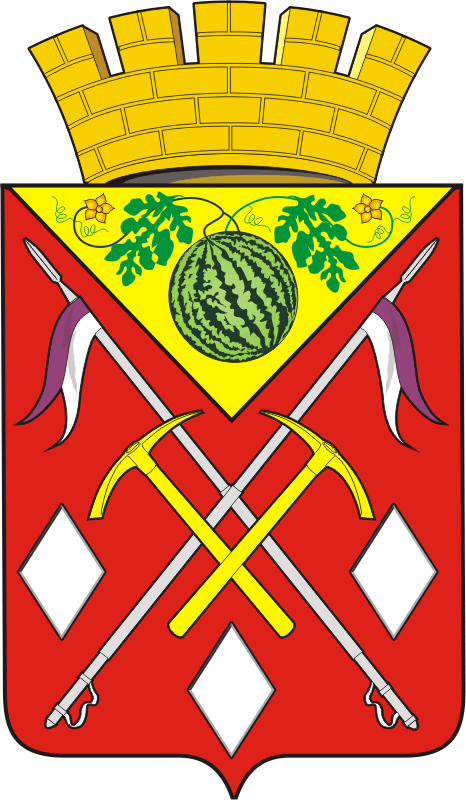 АДМИНИСТРАЦИЯМУНИЦИПАЛЬНОГО ОБРАЗОВАНИЯСОЛЬ-ИЛЕЦКИЙ ГОРОДСКОЙ ОКРУГОРЕНБУРГСКОЙ ОБЛАСТИПОСТАНОВЛЕНИЕ24.01.2019  № 162-п  Приложение № 1к постановлению администрации	                   Соль-Илецкого городского округа24.01.2019 № 162-п Ответственный исполнитель ПрограммыОтдел по делам ГО, ПБ и ЧС администрации Соль-Илецкого городского округа.Соисполнители ПрограммыотсутствуетУчастники ПрограммыАдминистрация Соль-Илецкого городского округа;финансовое управление администрации Соль-Илецкого городского округаПодпрограммы Программы«Предупреждение и ликвидация последствий чрезвычайных ситуаций и стихийных бедствий природного и техногенного характера»;«Обеспечение первичных мер пожарной безопасности в границах Соль-Илецкого городского округа»;«Безопасный город Соль-Илецк».Цель программы          Повышение защищенности населения и территории Соль-Илецкого городского округа от чрезвычайных ситуаций, пожаров, а также происшествий на водных объектах.Задачи ПрограммыОбеспечение эффективного предупреждения и ликвидации чрезвычайных ситуаций муниципального и локального характера, а также обеспечения безопасности на водных объектах;Обеспечение пожарной безопасности в границах Соль-Илецкого городского округа;Повышение уровня обеспечения безопасности населения и инфраструктуры Соль-Илецкого городского округа на основе внедрения интеллектуальных программно-технических комплексов.Показатели (индикаторы) Программы   - Уровень готовности сил и средств для предупреждения и ликвидации чрезвычайных ситуаций;- Снижение количества пожаров;- Количество раскрытых правонарушений с использованием системы видеонаблюденияСроки и этапы реализации Программы 2018-2022 годыОбъемы бюджетных ассигнований ПрограммыНа  2018 год- 10739,8 тыс. рублей;На  2019 год- 13237,3 тыс. рублей;На  2020 год- 2000 тыс. рублей;На  2021 год- 2000 тыс. рублей;На  2022 год- 2000 тыс. рублей.Ожидаемые результаты реализации Программы- повышение уровня готовности сил и средств для предупреждения и ликвидации чрезвычайных ситуаций до 90 процентов;- предотвращение гибели людей и травматизма при чрезвычайных ситуациях, происшествиях на водных объектах Соль-Илецкого городского округа;- обеспечение функционирования и оснащение ЕДДС Соль-Илецкого городского округа;- организацию обучения и информирования населения о правилах поведения на воде;- повышение безопасности населения Соль-Илецкого городского округа;- снижение количества пожаров;- повышение степени обучения населения действиям во время пожара;- создание условий для организации и функционирования добровольной пожарной охраны на территории Соль-Илецкого городского округа;- сокращение времени реагирования на возникновение аварийных ситуаций и правонарушений;- организация взаимодействия администрации Соль-Илецкого городского округа с ОМВД РФ по Соль-Илецкому городскому округу;- осуществление повседневного мониторинга за аварийно-опасными участками и объектами с массовым пребыванием людей.РискСтепень рискаКонкретные проявленияМеры противодействияТеррористические факторынападение на политические и экономические объекты (захват, подрыв, обстрел и т.д.);взрывы и другие террористические акты в местах массового пребывания людей, похищение людей и захват заложников;нападение на объекты, потенциально опасные для жизни населения в случае их разрушения или нарушения технологического режима;вывод из строя систем управления силовых линий электроснабжения, средств связи, компьютерной техники и других электронных приборов (электромагнитный терроризм);нарушение психофизического состояния людей путем программированного поведения и деятельности целых групп населения;внедрение через печать, радио и телевидение информации, которая может вызвать искаженное общественное мнение, беспорядки в обществе;проникновение с целью нарушения работы в информационные сети;применение химических и радиоактивных веществ в местах массового пребывания людей;отравление (заражение) систем водоснабжения, продуктов питания;- искусственное распространение возбудителей инфекционных болезней.-формирование нормативно– правовой и методической базы для обеспечения регулирования и нормирования рисков возникновения чрезвычайных ситуаций;-создание и развитие научно – методических основ управления рисками при возникновении чрезвычайных ситуаций;-разработка экономических механизмов регулирования деятельности по снижению рисков и смягчению последствий чрезвычайных ситуаций;-совершенствование системы страховой защиты населения; -совершенствование системы спасения населения при чрезвычайных ситуациях;-создание и развитие систем прогнозирования и мониторинга чрезвычайных ситуаций;-развитие систем информационного обеспечения;-совершенствование систем связи и оповещения населения о чрезвычайных ситуациях;-совершенствование материально – технического  обеспечения деятельности по снижению рисков и смягчению последствий чрезвычайных ситуаций;-совершенствование системы подготовки населения к действиям в чрезвычайных ситуациях.Криминальные факторыусиление криминального давления на жизнедеятельность  города;возможность срастания преступных сил с представителями властных структур;переход под контроль криминальных групп банков, экономических, торговых и посреднических центров;возможность проникновения преступных авторитетов в выборные органы законодательной власти, а также в правоохранительные органы;слабая раскрываемость заказных убийств, в том числе по политическим мотивам.-формирование нормативно– правовой и методической базы для обеспечения регулирования и нормирования рисков возникновения чрезвычайных ситуаций;-создание и развитие научно – методических основ управления рисками при возникновении чрезвычайных ситуаций;-разработка экономических механизмов регулирования деятельности по снижению рисков и смягчению последствий чрезвычайных ситуаций;-совершенствование системы страховой защиты населения; -совершенствование системы спасения населения при чрезвычайных ситуациях;-создание и развитие систем прогнозирования и мониторинга чрезвычайных ситуаций;-развитие систем информационного обеспечения;-совершенствование систем связи и оповещения населения о чрезвычайных ситуациях;-совершенствование материально – технического  обеспечения деятельности по снижению рисков и смягчению последствий чрезвычайных ситуаций;-совершенствование системы подготовки населения к действиям в чрезвычайных ситуациях.Военные факторы- возможность применения ядерного и других видов оружия массового уничтожения;- возможность применения систем высокоточного оружия и обычных средств поражения повышенной мощности в современной войне.-формирование нормативно– правовой и методической базы для обеспечения регулирования и нормирования рисков возникновения чрезвычайных ситуаций;-создание и развитие научно – методических основ управления рисками при возникновении чрезвычайных ситуаций;-разработка экономических механизмов регулирования деятельности по снижению рисков и смягчению последствий чрезвычайных ситуаций;-совершенствование системы страховой защиты населения; -совершенствование системы спасения населения при чрезвычайных ситуациях;-создание и развитие систем прогнозирования и мониторинга чрезвычайных ситуаций;-развитие систем информационного обеспечения;-совершенствование систем связи и оповещения населения о чрезвычайных ситуациях;-совершенствование материально – технического  обеспечения деятельности по снижению рисков и смягчению последствий чрезвычайных ситуаций;-совершенствование системы подготовки населения к действиям в чрезвычайных ситуациях.Природные факторы6,8*10-6 7,09*10-62,15*10-83,1 *10-6-Опасные метеорологические явления и процессы:градветер.- Опасные гидрологические явления и процессы;- Опасные геологические явления и процессы;- Природные пожары.-формирование нормативно– правовой и методической базы для обеспечения регулирования и нормирования рисков возникновения чрезвычайных ситуаций;-создание и развитие научно – методических основ управления рисками при возникновении чрезвычайных ситуаций;-разработка экономических механизмов регулирования деятельности по снижению рисков и смягчению последствий чрезвычайных ситуаций;-совершенствование системы страховой защиты населения; -совершенствование системы спасения населения при чрезвычайных ситуациях;-создание и развитие систем прогнозирования и мониторинга чрезвычайных ситуаций;-развитие систем информационного обеспечения;-совершенствование систем связи и оповещения населения о чрезвычайных ситуациях;-совершенствование материально – технического  обеспечения деятельности по снижению рисков и смягчению последствий чрезвычайных ситуаций;-совершенствование системы подготовки населения к действиям в чрезвычайных ситуациях.Техногенные факторы10-7        6,93 *10-710-7 7,17 *10-88,8 * 10-66,27 * 10-8- аварии на линиях электропередач;- аварии на сетях газоснабжения;- аварии на тепловых и водопроводных сетях;- взрывы на химических и взрывопожароопасных объектах с выбросом АХОВ.- аварии на транспорте:автотранспортжд транспорт-формирование нормативно– правовой и методической базы для обеспечения регулирования и нормирования рисков возникновения чрезвычайных ситуаций;-создание и развитие научно – методических основ управления рисками при возникновении чрезвычайных ситуаций;-разработка экономических механизмов регулирования деятельности по снижению рисков и смягчению последствий чрезвычайных ситуаций;-совершенствование системы страховой защиты населения; -совершенствование системы спасения населения при чрезвычайных ситуациях;-создание и развитие систем прогнозирования и мониторинга чрезвычайных ситуаций;-развитие систем информационного обеспечения;-совершенствование систем связи и оповещения населения о чрезвычайных ситуациях;-совершенствование материально – технического  обеспечения деятельности по снижению рисков и смягчению последствий чрезвычайных ситуаций;-совершенствование системы подготовки населения к действиям в чрезвычайных ситуациях.Биолого-социальные факторы-Острые кишечные инфекции;- Инфекционные заболевания управляемые средствами специальной профилактики;-Природно-очаговые и зооантропонозные инфекции;- Социально-обусловленные инфекции;- Паразитарные заболевания;- Факторы социального характера.-формирование нормативно– правовой и методической базы для обеспечения регулирования и нормирования рисков возникновения чрезвычайных ситуаций;-создание и развитие научно – методических основ управления рисками при возникновении чрезвычайных ситуаций;-разработка экономических механизмов регулирования деятельности по снижению рисков и смягчению последствий чрезвычайных ситуаций;-совершенствование системы страховой защиты населения; -совершенствование системы спасения населения при чрезвычайных ситуациях;-создание и развитие систем прогнозирования и мониторинга чрезвычайных ситуаций;-развитие систем информационного обеспечения;-совершенствование систем связи и оповещения населения о чрезвычайных ситуациях;-совершенствование материально – технического  обеспечения деятельности по снижению рисков и смягчению последствий чрезвычайных ситуаций;-совершенствование системы подготовки населения к действиям в чрезвычайных ситуациях.Приложение № 1к муниципальной программе	                   « Защита населения и территории Соль-Илецкого городского округа от чрезвычайных ситуаций, обеспечение пожарной безопасности и безопасности людей на водных объектах »№ п/пНаименование показателя (индикатора)Единица измеренияЗначение показателя (индикатора) Значение показателя (индикатора) Значение показателя (индикатора) Значение показателя (индикатора) Значение показателя (индикатора) Значение показателя (индикатора) Значение показателя (индикатора) № п/пНаименование показателя (индикатора)Единица измерения2016 2017 2018 2019 2020 2022Муниципальная программа: Защита населения и территории Соль-Илецкого городского округа от чрезвычайных ситуаций, обеспечение пожарной безопасности и безопасности людей на водных объектахМуниципальная программа: Защита населения и территории Соль-Илецкого городского округа от чрезвычайных ситуаций, обеспечение пожарной безопасности и безопасности людей на водных объектахМуниципальная программа: Защита населения и территории Соль-Илецкого городского округа от чрезвычайных ситуаций, обеспечение пожарной безопасности и безопасности людей на водных объектахМуниципальная программа: Защита населения и территории Соль-Илецкого городского округа от чрезвычайных ситуаций, обеспечение пожарной безопасности и безопасности людей на водных объектахМуниципальная программа: Защита населения и территории Соль-Илецкого городского округа от чрезвычайных ситуаций, обеспечение пожарной безопасности и безопасности людей на водных объектахМуниципальная программа: Защита населения и территории Соль-Илецкого городского округа от чрезвычайных ситуаций, обеспечение пожарной безопасности и безопасности людей на водных объектахМуниципальная программа: Защита населения и территории Соль-Илецкого городского округа от чрезвычайных ситуаций, обеспечение пожарной безопасности и безопасности людей на водных объектахМуниципальная программа: Защита населения и территории Соль-Илецкого городского округа от чрезвычайных ситуаций, обеспечение пожарной безопасности и безопасности людей на водных объектахМуниципальная программа: Защита населения и территории Соль-Илецкого городского округа от чрезвычайных ситуаций, обеспечение пожарной безопасности и безопасности людей на водных объектахМуниципальная программа: Защита населения и территории Соль-Илецкого городского округа от чрезвычайных ситуаций, обеспечение пожарной безопасности и безопасности людей на водных объектах1.Уровень готовности сил и средств для предупреждения и ликвидации чрезвычайных ситуаций%607080909090902.Снижение количества пожаров%(пожаров)100 (53)1010101010103.Количество раскрытых правонарушений с использованием системы видеонаблюденияед.21555555Подпрограмма: Предупреждение и ликвидация последствий чрезвычайных ситуаций и стихийных бедствий природного и техногенного характераПодпрограмма: Предупреждение и ликвидация последствий чрезвычайных ситуаций и стихийных бедствий природного и техногенного характераПодпрограмма: Предупреждение и ликвидация последствий чрезвычайных ситуаций и стихийных бедствий природного и техногенного характераПодпрограмма: Предупреждение и ликвидация последствий чрезвычайных ситуаций и стихийных бедствий природного и техногенного характераПодпрограмма: Предупреждение и ликвидация последствий чрезвычайных ситуаций и стихийных бедствий природного и техногенного характераПодпрограмма: Предупреждение и ликвидация последствий чрезвычайных ситуаций и стихийных бедствий природного и техногенного характераПодпрограмма: Предупреждение и ликвидация последствий чрезвычайных ситуаций и стихийных бедствий природного и техногенного характераПодпрограмма: Предупреждение и ликвидация последствий чрезвычайных ситуаций и стихийных бедствий природного и техногенного характераПодпрограмма: Предупреждение и ликвидация последствий чрезвычайных ситуаций и стихийных бедствий природного и техногенного характераПодпрограмма: Предупреждение и ликвидация последствий чрезвычайных ситуаций и стихийных бедствий природного и техногенного характера1Количество пострадавших при ЧС чел.00000002Готовность МКУ «ЕДДС» к выполнению функциональных обязанностей%75901001001001001003Протяженность противопожарной минерализованной полосыкм.2432432432732732732734Доля обученного населения правилам безопасности на воде%7080100100100100100Подпрограмма: «Обеспечение первичных мер пожарной безопасности в границах Соль-Илецкого городского округа»Подпрограмма: «Обеспечение первичных мер пожарной безопасности в границах Соль-Илецкого городского округа»Подпрограмма: «Обеспечение первичных мер пожарной безопасности в границах Соль-Илецкого городского округа»Подпрограмма: «Обеспечение первичных мер пожарной безопасности в границах Соль-Илецкого городского округа»Подпрограмма: «Обеспечение первичных мер пожарной безопасности в границах Соль-Илецкого городского округа»Подпрограмма: «Обеспечение первичных мер пожарной безопасности в границах Соль-Илецкого городского округа»Подпрограмма: «Обеспечение первичных мер пожарной безопасности в границах Соль-Илецкого городского округа»Подпрограмма: «Обеспечение первичных мер пожарной безопасности в границах Соль-Илецкого городского округа»Подпрограмма: «Обеспечение первичных мер пожарной безопасности в границах Соль-Илецкого городского округа»Подпрограмма: «Обеспечение первичных мер пожарной безопасности в границах Соль-Илецкого городского округа»1.Количество  погибших на пожарахчел.00000002.Доля обученного населения мерам пожарной безопасности, от общей численности населения городского округа путем распространения памяток, наглядной агитации и другой печатной продукции%8285100100100100100Подпрограмма: «Безопасный город Соль-Илецк»Подпрограмма: «Безопасный город Соль-Илецк»Подпрограмма: «Безопасный город Соль-Илецк»Подпрограмма: «Безопасный город Соль-Илецк»Подпрограмма: «Безопасный город Соль-Илецк»Подпрограмма: «Безопасный город Соль-Илецк»Подпрограмма: «Безопасный город Соль-Илецк»Подпрограмма: «Безопасный город Соль-Илецк»Подпрограмма: «Безопасный город Соль-Илецк»Подпрограмма: «Безопасный город Соль-Илецк»1.Увеличение количества установленных видеокамершт.1031071333Приложение № 2к муниципальной программе	                   «Защита населения и территории Соль-Илецкого городского округа от чрезвычайных ситуаций, обеспечение пожарной безопасности и безопасности людей на водных объектах »№п/пНомер и наименование ведомственной целевой программы, основного мероприятияОтветственный исполнительСрокСрокСрокСрокОжидаемый конечный результат (краткое описание)Последствия не реализации ведомственной целевой программы, основного мероприятияПоследствия не реализации ведомственной целевой программы, основного мероприятияСвязь с показателями (индикаторами) муниципальной программы (подпрограммы) №п/пНомер и наименование ведомственной целевой программы, основного мероприятияОтветственный исполнительначала реализацииначала реализацииокончания реализацииокончания реализацииОжидаемый конечный результат (краткое описание)Последствия не реализации ведомственной целевой программы, основного мероприятияПоследствия не реализации ведомственной целевой программы, основного мероприятияСвязь с показателями (индикаторами) муниципальной программы (подпрограммы) Подпрограмма 1 Предупреждение и ликвидация последствий чрезвычайных ситуаций и стихийных бедствий природного и техногенного характераПодпрограмма 1 Предупреждение и ликвидация последствий чрезвычайных ситуаций и стихийных бедствий природного и техногенного характераПодпрограмма 1 Предупреждение и ликвидация последствий чрезвычайных ситуаций и стихийных бедствий природного и техногенного характераПодпрограмма 1 Предупреждение и ликвидация последствий чрезвычайных ситуаций и стихийных бедствий природного и техногенного характераПодпрограмма 1 Предупреждение и ликвидация последствий чрезвычайных ситуаций и стихийных бедствий природного и техногенного характераПодпрограмма 1 Предупреждение и ликвидация последствий чрезвычайных ситуаций и стихийных бедствий природного и техногенного характераПодпрограмма 1 Предупреждение и ликвидация последствий чрезвычайных ситуаций и стихийных бедствий природного и техногенного характераПодпрограмма 1 Предупреждение и ликвидация последствий чрезвычайных ситуаций и стихийных бедствий природного и техногенного характераПодпрограмма 1 Предупреждение и ликвидация последствий чрезвычайных ситуаций и стихийных бедствий природного и техногенного характераПодпрограмма 1 Предупреждение и ликвидация последствий чрезвычайных ситуаций и стихийных бедствий природного и техногенного характераПодпрограмма 1 Предупреждение и ликвидация последствий чрезвычайных ситуаций и стихийных бедствий природного и техногенного характера      1.1 Основное мероприятие: Обеспечение деятельности и функционирования муниципального казенного учреждения «Единая дежурная диспетчерская служба» Соль-Илецкого городского округа      1.1 Основное мероприятие: Обеспечение деятельности и функционирования муниципального казенного учреждения «Единая дежурная диспетчерская служба» Соль-Илецкого городского округа      1.1 Основное мероприятие: Обеспечение деятельности и функционирования муниципального казенного учреждения «Единая дежурная диспетчерская служба» Соль-Илецкого городского округа      1.1 Основное мероприятие: Обеспечение деятельности и функционирования муниципального казенного учреждения «Единая дежурная диспетчерская служба» Соль-Илецкого городского округа      1.1 Основное мероприятие: Обеспечение деятельности и функционирования муниципального казенного учреждения «Единая дежурная диспетчерская служба» Соль-Илецкого городского округа      1.1 Основное мероприятие: Обеспечение деятельности и функционирования муниципального казенного учреждения «Единая дежурная диспетчерская служба» Соль-Илецкого городского округа      1.1 Основное мероприятие: Обеспечение деятельности и функционирования муниципального казенного учреждения «Единая дежурная диспетчерская служба» Соль-Илецкого городского округа      1.1 Основное мероприятие: Обеспечение деятельности и функционирования муниципального казенного учреждения «Единая дежурная диспетчерская служба» Соль-Илецкого городского округа      1.1 Основное мероприятие: Обеспечение деятельности и функционирования муниципального казенного учреждения «Единая дежурная диспетчерская служба» Соль-Илецкого городского округа      1.1 Основное мероприятие: Обеспечение деятельности и функционирования муниципального казенного учреждения «Единая дежурная диспетчерская служба» Соль-Илецкого городского округа      1.1 Основное мероприятие: Обеспечение деятельности и функционирования муниципального казенного учреждения «Единая дежурная диспетчерская служба» Соль-Илецкого городского округа1.1.1.1 Содержание муниципального казенного учреждения «Единая дежурная диспетчерская служба» Соль-Илецкого городского округаМКУ «ЕДДС Соль-Илецкого городского округа»2018 год2018 год2022 год2022 год- повышение уровня готовности сил и средств для предупреждения и ликвидации чрезвычайных ситуаций до 90 процентов- обеспечение функционирования и оснащение ЕДДС Соль-Илецкого городского округаНе исполнение полномочий согласно ПостановленияПравительства РФ от 21 ноября 2011 г. N 958 "О системе обеспечения вызова экстренных оперативных служб по единому номеру "112"Не исполнение полномочий согласно ПостановленияПравительства РФ от 21 ноября 2011 г. N 958 "О системе обеспечения вызова экстренных оперативных служб по единому номеру "112"готовность МКУ «ЕДДС» к выполнению функциональных обязанностейОсновное мероприятие: Создание резерва финансовых средств на ликвидацию последствий ЧСОсновное мероприятие: Создание резерва финансовых средств на ликвидацию последствий ЧСОсновное мероприятие: Создание резерва финансовых средств на ликвидацию последствий ЧСОсновное мероприятие: Создание резерва финансовых средств на ликвидацию последствий ЧСОсновное мероприятие: Создание резерва финансовых средств на ликвидацию последствий ЧСОсновное мероприятие: Создание резерва финансовых средств на ликвидацию последствий ЧСОсновное мероприятие: Создание резерва финансовых средств на ликвидацию последствий ЧСОсновное мероприятие: Создание резерва финансовых средств на ликвидацию последствий ЧСОсновное мероприятие: Создание резерва финансовых средств на ликвидацию последствий ЧСОсновное мероприятие: Создание резерва финансовых средств на ликвидацию последствий ЧСОсновное мероприятие: Создание резерва финансовых средств на ликвидацию последствий ЧС2.1.2.1. Создание и использования средств резервного фонда по чрезвычайным ситуациямОтдел по делам ГО, ПБ и ЧС администрации Соль-Илецкого городского округа2018 год2018 год2022 год2022 годповышение уровня готовности сил и средств для предупреждения и ликвидации чрезвычайных ситуаций до 90 процентовФедерального закона от 6 октября 2003 г. №131-ФЗ
"Об общих принципах организации местного самоуправления в Российской Федерации"Федерального закона от 6 октября 2003 г. №131-ФЗ
"Об общих принципах организации местного самоуправления в Российской Федерации"количество пострадавших при ЧСуровень готовности сил и средств для предупреждения и ликвидации чрезвычайных ситуаций1.3 Основное мероприятие: Проведение превентивных мероприятий по возникновению ЧС1.3 Основное мероприятие: Проведение превентивных мероприятий по возникновению ЧС1.3 Основное мероприятие: Проведение превентивных мероприятий по возникновению ЧС1.3 Основное мероприятие: Проведение превентивных мероприятий по возникновению ЧС1.3 Основное мероприятие: Проведение превентивных мероприятий по возникновению ЧС1.3 Основное мероприятие: Проведение превентивных мероприятий по возникновению ЧС1.3 Основное мероприятие: Проведение превентивных мероприятий по возникновению ЧС1.3 Основное мероприятие: Проведение превентивных мероприятий по возникновению ЧС1.3 Основное мероприятие: Проведение превентивных мероприятий по возникновению ЧС1.3 Основное мероприятие: Проведение превентивных мероприятий по возникновению ЧС1.3 Основное мероприятие: Проведение превентивных мероприятий по возникновению ЧС1.1.3.1 Модернизация системы оповещения населения Соль-Илецкого городского округаОтдел по делам ГО, ПБ и ЧС администрации Соль-Илецкого городского округа2018 год2018 год2022 год2022 годповышение уровня готовности сил и средств для предупреждения и ликвидации чрезвычайных ситуаций до 90 процентовФедерального закона от 6 октября 2003 г. №131-ФЗ
"Об общих принципах организации местного самоуправления в Российской Федерации"Федерального закона от 6 октября 2003 г. №131-ФЗ
"Об общих принципах организации местного самоуправления в Российской Федерации"количество пострадавших при ЧСуровень готовности сил и средств для предупреждения и ликвидации чрезвычайных ситуаций3.1.3.2 Проведение работ по созданию минерализованных противопожарных полос вокруг населенных пунктов городского округаОтдел по делам ГО, ПБ и ЧС администрации Соль-Илецкого городского округа2018 год2018 год2022 год2022 годповышение уровня готовности сил и средств для предупреждения и ликвидации чрезвычайных ситуаций до 90 процентовФедерального закона от 6 октября 2003 г. №131-ФЗ
"Об общих принципах организации местного самоуправления в Российской Федерации"Федерального закона от 6 октября 2003 г. №131-ФЗ
"Об общих принципах организации местного самоуправления в Российской Федерации"количество пострадавших при ЧСуровень готовности сил и средств для предупреждения и ликвидации чрезвычайных ситуаций1.4	Основное мероприятие: Проведение профилактических мероприятий по обеспечению безопасности людей на водных объектах Соль-Илецкого городского округа1.4	Основное мероприятие: Проведение профилактических мероприятий по обеспечению безопасности людей на водных объектах Соль-Илецкого городского округа1.4	Основное мероприятие: Проведение профилактических мероприятий по обеспечению безопасности людей на водных объектах Соль-Илецкого городского округа1.4	Основное мероприятие: Проведение профилактических мероприятий по обеспечению безопасности людей на водных объектах Соль-Илецкого городского округа1.4	Основное мероприятие: Проведение профилактических мероприятий по обеспечению безопасности людей на водных объектах Соль-Илецкого городского округа1.4	Основное мероприятие: Проведение профилактических мероприятий по обеспечению безопасности людей на водных объектах Соль-Илецкого городского округа1.4	Основное мероприятие: Проведение профилактических мероприятий по обеспечению безопасности людей на водных объектах Соль-Илецкого городского округа1.4	Основное мероприятие: Проведение профилактических мероприятий по обеспечению безопасности людей на водных объектах Соль-Илецкого городского округа1.4	Основное мероприятие: Проведение профилактических мероприятий по обеспечению безопасности людей на водных объектах Соль-Илецкого городского округа1.4	Основное мероприятие: Проведение профилактических мероприятий по обеспечению безопасности людей на водных объектах Соль-Илецкого городского округа1.4	Основное мероприятие: Проведение профилактических мероприятий по обеспечению безопасности людей на водных объектах Соль-Илецкого городского округа11.4.1 Изготовление продукции по агитации и пропаганде безопасности людей на воде, изготовление запрещающих аншлаговОтдел по делам ГО, ПБ и ЧС администрации Соль-Илецкого городского округа2018 год2018 год2022 год2022 годорганизацию обучения и информирования населения о правилах поведения на воде;Не исполнение полномочий согласно Не исполнение полномочий согласно доля обученного населения правилам безопасности на воде2. Подпрограмма: Обеспечение первичных мер пожарной безопасности в границах Соль-Илецкого городского округа 2. Подпрограмма: Обеспечение первичных мер пожарной безопасности в границах Соль-Илецкого городского округа 2. Подпрограмма: Обеспечение первичных мер пожарной безопасности в границах Соль-Илецкого городского округа 2. Подпрограмма: Обеспечение первичных мер пожарной безопасности в границах Соль-Илецкого городского округа 2. Подпрограмма: Обеспечение первичных мер пожарной безопасности в границах Соль-Илецкого городского округа 2. Подпрограмма: Обеспечение первичных мер пожарной безопасности в границах Соль-Илецкого городского округа 2. Подпрограмма: Обеспечение первичных мер пожарной безопасности в границах Соль-Илецкого городского округа 2. Подпрограмма: Обеспечение первичных мер пожарной безопасности в границах Соль-Илецкого городского округа 2. Подпрограмма: Обеспечение первичных мер пожарной безопасности в границах Соль-Илецкого городского округа 2. Подпрограмма: Обеспечение первичных мер пожарной безопасности в границах Соль-Илецкого городского округа 2. Подпрограмма: Обеспечение первичных мер пожарной безопасности в границах Соль-Илецкого городского округа 2.1 Обеспечение первичных мер пожарной безопасности в границах Соль-Илецкого городского округа2.1 Обеспечение первичных мер пожарной безопасности в границах Соль-Илецкого городского округа2.1 Обеспечение первичных мер пожарной безопасности в границах Соль-Илецкого городского округа2.1 Обеспечение первичных мер пожарной безопасности в границах Соль-Илецкого городского округа2.1 Обеспечение первичных мер пожарной безопасности в границах Соль-Илецкого городского округа2.1 Обеспечение первичных мер пожарной безопасности в границах Соль-Илецкого городского округа2.1 Обеспечение первичных мер пожарной безопасности в границах Соль-Илецкого городского округа2.1 Обеспечение первичных мер пожарной безопасности в границах Соль-Илецкого городского округа2.1 Обеспечение первичных мер пожарной безопасности в границах Соль-Илецкого городского округа2.1 Обеспечение первичных мер пожарной безопасности в границах Соль-Илецкого городского округа2.1 Обеспечение первичных мер пожарной безопасности в границах Соль-Илецкого городского округа1.2.1.1 Изготовление специального выпуска газеты по пожарной безопасностиОтдел по делам ГО, ПБ и ЧС администрации Соль-Илецкого городского округа2018 год2018 год2022 год2022 год- повышение безопасности населения Соль-Илецкого городского округа;- снижение количества пожаров;- повышение степени обучения населения действиям во время пожара;- создание условий для организации и функционирования добровольной пожарной охраны на территории Соль-Илецкого городского округа.Не исполнение полномочий согласно ст.16 п.10 Федерального закона от 6 октября 2003 г. №131-ФЗ
"Об общих принципах организации местного самоуправления в Российской Федерации"Не исполнение полномочий согласно ст.16 п.10 Федерального закона от 6 октября 2003 г. №131-ФЗ
"Об общих принципах организации местного самоуправления в Российской Федерации"снижение количества пожаров;количество погибших на пожарах;доля обученного населения мерам пожарной безопасности, от общей численности населения городского округа путем распространения памяток, наглядной агитации и другой печатной продукции2.2.1.2 Изготовление памятки по пожарной безопасностиОтдел по делам ГО, ПБ и ЧС администрации Соль-Илецкого городского округа.2018 год2018 год2022 год2022 год- повышение безопасности населения Соль-Илецкого городского округа;- снижение количества пожаров;- повышение степени обучения населения действиям во время пожара;- создание условий для организации и функционирования добровольной пожарной охраны на территории Соль-Илецкого городского округа.Не исполнение полномочий согласно ст.16 п.10 Федерального закона от 6 октября 2003 г. N 131-ФЗ
"Об общих принципах организации местного самоуправления в Российской Федерации"Не исполнение полномочий согласно ст.16 п.10 Федерального закона от 6 октября 2003 г. N 131-ФЗ
"Об общих принципах организации местного самоуправления в Российской Федерации"снижение количества пожаров;количество погибших на пожарах;доля обученного населения мерам пожарной безопасности, от общей численности населения городского округа путем распространения памяток, наглядной агитации и другой печатной продукции3.2.1.3 Создание условий для организации и развития добровольной пожарной охраны на территории Соль-Илецкого городского округаОтдел по делам ГО, ПБ и ЧС администрации Соль-Илецкого городского округа.2018 год2018 год2022 год2022 год- повышение безопасности населения Соль-Илецкого городского округа;- снижение количества пожаров;- повышение степени обучения населения действиям во время пожара;- создание условий для организации и функционирования добровольной пожарной охраны на территории Соль-Илецкого городского округа.Не исполнение Федерального закона от 6 мая 2011 г. №100-ФЗ«О добровольной пожарной охране».Не исполнение Федерального закона от 6 мая 2011 г. №100-ФЗ«О добровольной пожарной охране».снижение количества пожаров;количество погибших на пожарах;доля обученного населения мерам пожарной безопасности, от общей численности населения городского округа путем распространения памяток, наглядной агитации и другой печатной продукции3. Подпрограмма: «Безопасный город Соль-Илецк»3. Подпрограмма: «Безопасный город Соль-Илецк»3. Подпрограмма: «Безопасный город Соль-Илецк»3. Подпрограмма: «Безопасный город Соль-Илецк»3. Подпрограмма: «Безопасный город Соль-Илецк»3. Подпрограмма: «Безопасный город Соль-Илецк»3. Подпрограмма: «Безопасный город Соль-Илецк»3. Подпрограмма: «Безопасный город Соль-Илецк»3. Подпрограмма: «Безопасный город Соль-Илецк»3. Подпрограмма: «Безопасный город Соль-Илецк»3. Подпрограмма: «Безопасный город Соль-Илецк»3.1 Создание системы уличного видеонаблюдения на опасных участках городского округа.3.1 Создание системы уличного видеонаблюдения на опасных участках городского округа.3.1 Создание системы уличного видеонаблюдения на опасных участках городского округа.3.1 Создание системы уличного видеонаблюдения на опасных участках городского округа.3.1 Создание системы уличного видеонаблюдения на опасных участках городского округа.3.1 Создание системы уличного видеонаблюдения на опасных участках городского округа.3.1 Создание системы уличного видеонаблюдения на опасных участках городского округа.3.1 Создание системы уличного видеонаблюдения на опасных участках городского округа.3.1 Создание системы уличного видеонаблюдения на опасных участках городского округа.3.1 Создание системы уличного видеонаблюдения на опасных участках городского округа.3.1 Создание системы уличного видеонаблюдения на опасных участках городского округа.1.3.1.1 Покупка дополнительных видеокамер и подключение в единую централизованную систему видеонаблюдения.Отдел по делам ГО, ПБ и ЧС администрации Соль-Илецкого городского округа.2018 год2022 год2022 годПовышение безопасности населения Соль-Илецкого городского округа;Сокращение времени реагирования на возникновение аварийных ситуаций и правонарушений;Организация взаимодействия администрации Соль-Илецкого городского округа с ОМВД РФ по Соль-Илецкому городскому округу;Осуществление повседневного мониторинга за аварийно-опасными участками и объектами с массовым пребыванием людей.Повышение безопасности населения Соль-Илецкого городского округа;Сокращение времени реагирования на возникновение аварийных ситуаций и правонарушений;Организация взаимодействия администрации Соль-Илецкого городского округа с ОМВД РФ по Соль-Илецкому городскому округу;Осуществление повседневного мониторинга за аварийно-опасными участками и объектами с массовым пребыванием людей.Повышение безопасности населения Соль-Илецкого городского округа;Сокращение времени реагирования на возникновение аварийных ситуаций и правонарушений;Организация взаимодействия администрации Соль-Илецкого городского округа с ОМВД РФ по Соль-Илецкому городскому округу;Осуществление повседневного мониторинга за аварийно-опасными участками и объектами с массовым пребыванием людей.Не реализация Концепции по построению и развитию АПК «Безопасный город» на территории РФ в соответствии с Распоряжением Правительства РФ от 03.12.2014 года №2446-рколичество раскрытых правонарушений с использованием системы видеонаблюдения;-увеличение количества установленных видеокамер.2.3.1.2  Техническое обслуживание видеокамер и оборудования созданной системы видеонаблюдения.Отдел по делам ГО, ПБ и ЧС администрации Соль-Илецкого городского округа.2018 год2022 год2022 годПовышение безопасности населения Соль-Илецкого городского округа;Сокращение времени реагирования на возникновение аварийных ситуаций и правонарушений;Организация взаимодействия администрации Соль-Илецкого городского округа с ОМВД РФ по Соль-Илецкому городскому округу;Осуществление повседневного мониторинга за аварийно-опасными участками и объектами с массовым пребыванием людей.Повышение безопасности населения Соль-Илецкого городского округа;Сокращение времени реагирования на возникновение аварийных ситуаций и правонарушений;Организация взаимодействия администрации Соль-Илецкого городского округа с ОМВД РФ по Соль-Илецкому городскому округу;Осуществление повседневного мониторинга за аварийно-опасными участками и объектами с массовым пребыванием людей.Повышение безопасности населения Соль-Илецкого городского округа;Сокращение времени реагирования на возникновение аварийных ситуаций и правонарушений;Организация взаимодействия администрации Соль-Илецкого городского округа с ОМВД РФ по Соль-Илецкому городскому округу;Осуществление повседневного мониторинга за аварийно-опасными участками и объектами с массовым пребыванием людей.Не реализация Концепции по построению и развитию АПК «Безопасный город» на территории РФ в соответствии с Распоряжением Правительства РФ от 03.12.2014 года №2446-рувеличение количества установленных видеокамер.33.1.3 Поставка комплектующих для системы распознавания государственных регистрационных номеров транспортных средствОтдел по делам ГО, ПБ и ЧС администрации Соль-Илецкого городского округа.2018 год2022 год2022 годПовышение безопасности населения Соль-Илецкого городского округа;Сокращение времени реагирования на возникновение аварийных ситуаций и правонарушений;Организация взаимодействия администрации Соль-Илецкого городского округа с ОМВД РФ по Соль-Илецкому городскому округу;Осуществление повседневного мониторинга за аварийно-опасными участками и объектами с массовым пребыванием людей.Повышение безопасности населения Соль-Илецкого городского округа;Сокращение времени реагирования на возникновение аварийных ситуаций и правонарушений;Организация взаимодействия администрации Соль-Илецкого городского округа с ОМВД РФ по Соль-Илецкому городскому округу;Осуществление повседневного мониторинга за аварийно-опасными участками и объектами с массовым пребыванием людей.Повышение безопасности населения Соль-Илецкого городского округа;Сокращение времени реагирования на возникновение аварийных ситуаций и правонарушений;Организация взаимодействия администрации Соль-Илецкого городского округа с ОМВД РФ по Соль-Илецкому городскому округу;Осуществление повседневного мониторинга за аварийно-опасными участками и объектами с массовым пребыванием людей.Не реализация Концепции по построению и развитию АПК «Безопасный город» на территории РФ в соответствии с Распоряжением Правительства РФ от 03.12.2014 года №2446-рколичество раскрытых правонарушений с использованием системы видеонаблюдения;43.1.4 Аренда видеокамер подключенных в систему видеонаблюдения с возможностью хранения видеозаписиОтдел по делам ГО, ПБ и ЧС администрации Соль-Илецкого городского округа.2018 год2022 год2022 годПовышение безопасности населения Соль-Илецкого городского округа;Сокращение времени реагирования на возникновение аварийных ситуаций и правонарушений;Организация взаимодействия администрации Соль-Илецкого городского округа с ОМВД РФ по Соль-Илецкому городскому округу;Осуществление повседневного мониторинга за аварийно-опасными участками и объектами с массовым пребыванием людей.Повышение безопасности населения Соль-Илецкого городского округа;Сокращение времени реагирования на возникновение аварийных ситуаций и правонарушений;Организация взаимодействия администрации Соль-Илецкого городского округа с ОМВД РФ по Соль-Илецкому городскому округу;Осуществление повседневного мониторинга за аварийно-опасными участками и объектами с массовым пребыванием людей.Повышение безопасности населения Соль-Илецкого городского округа;Сокращение времени реагирования на возникновение аварийных ситуаций и правонарушений;Организация взаимодействия администрации Соль-Илецкого городского округа с ОМВД РФ по Соль-Илецкому городскому округу;Осуществление повседневного мониторинга за аварийно-опасными участками и объектами с массовым пребыванием людей.Не реализация Концепции по построению и развитию АПК «Безопасный город» на территории РФ в соответствии с Распоряжением Правительства РФ от 03.12.2014 года №2446-рколичество раскрытых правонарушений с использованием системы видеонаблюдения;увеличение количества установленных видеокамер.Приложение № 3к муниципальной программе	                   «Защита населения и территории Соль-Илецкого городского округа от чрезвычайных ситуаций, обеспечение пожарной безопасности и безопасности людей на водных объектах »№СтатусНаименование муниципальной программы, подпрограммы, ведомственной целевой программы, основного мероприятия, мероприятияГлавный распорядитель бюджетных средств (ГРБС) (ответственный исполнитель, соисполнитель, участник)Источники финансированияОбъёмы финансирования (тыс. руб., в ценах соответствующих годов)Объёмы финансирования (тыс. руб., в ценах соответствующих годов)Объёмы финансирования (тыс. руб., в ценах соответствующих годов)Объёмы финансирования (тыс. руб., в ценах соответствующих годов)Объёмы финансирования (тыс. руб., в ценах соответствующих годов)Объёмы финансирования (тыс. руб., в ценах соответствующих годов)Ожидаемые результаты в  2022     году№СтатусНаименование муниципальной программы, подпрограммы, ведомственной целевой программы, основного мероприятия, мероприятияГлавный распорядитель бюджетных средств (ГРБС) (ответственный исполнитель, соисполнитель, участник)Источники финансированияВсего за 2018-2022 ггВ том числе по годам:В том числе по годам:В том числе по годам:В том числе по годам:В том числе по годам:Ожидаемые результаты в  2022     году№СтатусНаименование муниципальной программы, подпрограммы, ведомственной целевой программы, основного мероприятия, мероприятияГлавный распорядитель бюджетных средств (ГРБС) (ответственный исполнитель, соисполнитель, участник)Источники финансированияВсего за 2018-2022 гг20182019202020212022123456789101Муниципальная программа«Защита населения и территории Соль-Илецкого городского округа от чрезвычайных ситуаций, обеспечение пожарной безопасности и безопасности людей на водных объектах »Администрация Соль-Илецкого городского округа;финансовое управление администрации Соль-Илецкого городского округаВсего,в том числе:29977,110739,813237,32000200020001Муниципальная программа«Защита населения и территории Соль-Илецкого городского округа от чрезвычайных ситуаций, обеспечение пожарной безопасности и безопасности людей на водных объектах »Администрация Соль-Илецкого городского округа;финансовое управление администрации Соль-Илецкого городского округафедеральный бюджет1Муниципальная программа«Защита населения и территории Соль-Илецкого городского округа от чрезвычайных ситуаций, обеспечение пожарной безопасности и безопасности людей на водных объектах »Администрация Соль-Илецкого городского округа;финансовое управление администрации Соль-Илецкого городского округаобластной бюджет1Муниципальная программа«Защита населения и территории Соль-Илецкого городского округа от чрезвычайных ситуаций, обеспечение пожарной безопасности и безопасности людей на водных объектах »Администрация Соль-Илецкого городского округа;финансовое управление администрации Соль-Илецкого городского округабюджет городского округа29977,110739,813237,32000200020002 Подпрограмма 1Предупреждение и ликвидация последствий чрезвычайных ситуаций и стихийных бедствий природного и техногенного характераАдминистрация Соль-Илецкого городского округа;Всего,в том числе:13613,13450,84162,3200020002000-повышение уровня готовности сил и средств для предупреждения и ликвидации чрезвычайных ситуаций до 90 процентов;- обеспечение функционирования и оснащение ЕДДС Соль-Илецкого городского округа;- предотвращение гибели людей и травматизма при чрезвычайных ситуациях, происшествиях на водных объектах Соль-Илецкого городского округа;- организацию обучения и информирования населения о правилах поведения на воде;- повышение безопасности населения Соль-Илецкого городского округа;- снижение количества пожаров;2 Подпрограмма 1Предупреждение и ликвидация последствий чрезвычайных ситуаций и стихийных бедствий природного и техногенного характераАдминистрация Соль-Илецкого городского округа;федеральный бюджет-повышение уровня готовности сил и средств для предупреждения и ликвидации чрезвычайных ситуаций до 90 процентов;- обеспечение функционирования и оснащение ЕДДС Соль-Илецкого городского округа;- предотвращение гибели людей и травматизма при чрезвычайных ситуациях, происшествиях на водных объектах Соль-Илецкого городского округа;- организацию обучения и информирования населения о правилах поведения на воде;- повышение безопасности населения Соль-Илецкого городского округа;- снижение количества пожаров;2 Подпрограмма 1Предупреждение и ликвидация последствий чрезвычайных ситуаций и стихийных бедствий природного и техногенного характераАдминистрация Соль-Илецкого городского округа;областной бюджет-повышение уровня готовности сил и средств для предупреждения и ликвидации чрезвычайных ситуаций до 90 процентов;- обеспечение функционирования и оснащение ЕДДС Соль-Илецкого городского округа;- предотвращение гибели людей и травматизма при чрезвычайных ситуациях, происшествиях на водных объектах Соль-Илецкого городского округа;- организацию обучения и информирования населения о правилах поведения на воде;- повышение безопасности населения Соль-Илецкого городского округа;- снижение количества пожаров;2 Подпрограмма 1Предупреждение и ликвидация последствий чрезвычайных ситуаций и стихийных бедствий природного и техногенного характераАдминистрация Соль-Илецкого городского округа;бюджет городского округа13613,13450,84162,3200020002000-повышение уровня готовности сил и средств для предупреждения и ликвидации чрезвычайных ситуаций до 90 процентов;- обеспечение функционирования и оснащение ЕДДС Соль-Илецкого городского округа;- предотвращение гибели людей и травматизма при чрезвычайных ситуациях, происшествиях на водных объектах Соль-Илецкого городского округа;- организацию обучения и информирования населения о правилах поведения на воде;- повышение безопасности населения Соль-Илецкого городского округа;- снижение количества пожаров;3Основное мероприятие 1Обеспечение деятельности и функционирования муниципального казенного учреждения «Единая дежурная диспетчерская служба» Соль-Илецкого городского округаАдминистрация Соль-Илецкого городского округаВсего,в том числе:11405,12650,82754,3200020002000-повышение уровня готовности сил и средств для предупреждения и ликвидации чрезвычайных ситуаций до 90 процентов;- обеспечение функционирования и оснащение ЕДДС Соль-Илецкого городского округа;- предотвращение гибели людей и травматизма при чрезвычайных ситуациях, происшествиях на водных объектах Соль-Илецкого городского округа;- организацию обучения и информирования населения о правилах поведения на воде;- повышение безопасности населения Соль-Илецкого городского округа;- снижение количества пожаров;3Основное мероприятие 1Обеспечение деятельности и функционирования муниципального казенного учреждения «Единая дежурная диспетчерская служба» Соль-Илецкого городского округаАдминистрация Соль-Илецкого городского округафедеральный бюджет-повышение уровня готовности сил и средств для предупреждения и ликвидации чрезвычайных ситуаций до 90 процентов;- обеспечение функционирования и оснащение ЕДДС Соль-Илецкого городского округа;- предотвращение гибели людей и травматизма при чрезвычайных ситуациях, происшествиях на водных объектах Соль-Илецкого городского округа;- организацию обучения и информирования населения о правилах поведения на воде;- повышение безопасности населения Соль-Илецкого городского округа;- снижение количества пожаров;3Основное мероприятие 1Обеспечение деятельности и функционирования муниципального казенного учреждения «Единая дежурная диспетчерская служба» Соль-Илецкого городского округаАдминистрация Соль-Илецкого городского округаобластной бюджет-повышение уровня готовности сил и средств для предупреждения и ликвидации чрезвычайных ситуаций до 90 процентов;- обеспечение функционирования и оснащение ЕДДС Соль-Илецкого городского округа;- предотвращение гибели людей и травматизма при чрезвычайных ситуациях, происшествиях на водных объектах Соль-Илецкого городского округа;- организацию обучения и информирования населения о правилах поведения на воде;- повышение безопасности населения Соль-Илецкого городского округа;- снижение количества пожаров;3Основное мероприятие 1Обеспечение деятельности и функционирования муниципального казенного учреждения «Единая дежурная диспетчерская служба» Соль-Илецкого городского округаАдминистрация Соль-Илецкого городского округабюджет городского округа11405,12650,82754,3200020002000-повышение уровня готовности сил и средств для предупреждения и ликвидации чрезвычайных ситуаций до 90 процентов;- обеспечение функционирования и оснащение ЕДДС Соль-Илецкого городского округа;- предотвращение гибели людей и травматизма при чрезвычайных ситуациях, происшествиях на водных объектах Соль-Илецкого городского округа;- организацию обучения и информирования населения о правилах поведения на воде;- повышение безопасности населения Соль-Илецкого городского округа;- снижение количества пожаров;4Мероприятие 1.1Содержание муниципального казенного учреждения «Единая дежурная диспетчерская служба» Соль-Илецкого городского округаАдминистрация Соль-Илецкого городского округабюджет городского округа11405,12650,82754,3200020002000-повышение уровня готовности сил и средств для предупреждения и ликвидации чрезвычайных ситуаций до 90 процентов;- обеспечение функционирования и оснащение ЕДДС Соль-Илецкого городского округа;- предотвращение гибели людей и травматизма при чрезвычайных ситуациях, происшествиях на водных объектах Соль-Илецкого городского округа;- организацию обучения и информирования населения о правилах поведения на воде;- повышение безопасности населения Соль-Илецкого городского округа;- снижение количества пожаров;5Основное мероприятие 2Создание резерва финансовых средств на ликвидацию последствий ЧСФинансовое управление администрации Соль-Илецкого городского округа Всего,в том числе:1000500500000-повышение уровня готовности сил и средств для предупреждения и ликвидации чрезвычайных ситуаций до 90 процентов;- обеспечение функционирования и оснащение ЕДДС Соль-Илецкого городского округа;- предотвращение гибели людей и травматизма при чрезвычайных ситуациях, происшествиях на водных объектах Соль-Илецкого городского округа;- организацию обучения и информирования населения о правилах поведения на воде;- повышение безопасности населения Соль-Илецкого городского округа;- снижение количества пожаров;5Основное мероприятие 2Создание резерва финансовых средств на ликвидацию последствий ЧСФинансовое управление администрации Соль-Илецкого городского округа федеральный бюджет-повышение уровня готовности сил и средств для предупреждения и ликвидации чрезвычайных ситуаций до 90 процентов;- обеспечение функционирования и оснащение ЕДДС Соль-Илецкого городского округа;- предотвращение гибели людей и травматизма при чрезвычайных ситуациях, происшествиях на водных объектах Соль-Илецкого городского округа;- организацию обучения и информирования населения о правилах поведения на воде;- повышение безопасности населения Соль-Илецкого городского округа;- снижение количества пожаров;5Основное мероприятие 2Создание резерва финансовых средств на ликвидацию последствий ЧСФинансовое управление администрации Соль-Илецкого городского округа областной бюджет-повышение уровня готовности сил и средств для предупреждения и ликвидации чрезвычайных ситуаций до 90 процентов;- обеспечение функционирования и оснащение ЕДДС Соль-Илецкого городского округа;- предотвращение гибели людей и травматизма при чрезвычайных ситуациях, происшествиях на водных объектах Соль-Илецкого городского округа;- организацию обучения и информирования населения о правилах поведения на воде;- повышение безопасности населения Соль-Илецкого городского округа;- снижение количества пожаров;5Основное мероприятие 2Создание резерва финансовых средств на ликвидацию последствий ЧСФинансовое управление администрации Соль-Илецкого городского округа бюджет городского округа1000500500000-повышение уровня готовности сил и средств для предупреждения и ликвидации чрезвычайных ситуаций до 90 процентов;- обеспечение функционирования и оснащение ЕДДС Соль-Илецкого городского округа;- предотвращение гибели людей и травматизма при чрезвычайных ситуациях, происшествиях на водных объектах Соль-Илецкого городского округа;- организацию обучения и информирования населения о правилах поведения на воде;- повышение безопасности населения Соль-Илецкого городского округа;- снижение количества пожаров;6Мероприятие 2.1Создание и использования средств резервного фонда по чрезвычайным ситуациямФинансовое управление администрации Соль-Илецкого городского округа бюджет городского округа1000500500000-повышение уровня готовности сил и средств для предупреждения и ликвидации чрезвычайных ситуаций до 90 процентов;- обеспечение функционирования и оснащение ЕДДС Соль-Илецкого городского округа;- предотвращение гибели людей и травматизма при чрезвычайных ситуациях, происшествиях на водных объектах Соль-Илецкого городского округа;- организацию обучения и информирования населения о правилах поведения на воде;- повышение безопасности населения Соль-Илецкого городского округа;- снижение количества пожаров;7Основное мероприятие 3Проведение превентивных мероприятий по возникновению ЧСАдминистрация Соль-Илецкого городского округаВсего,в том числе:1200300900000-повышение уровня готовности сил и средств для предупреждения и ликвидации чрезвычайных ситуаций до 90 процентов;- обеспечение функционирования и оснащение ЕДДС Соль-Илецкого городского округа;- предотвращение гибели людей и травматизма при чрезвычайных ситуациях, происшествиях на водных объектах Соль-Илецкого городского округа;- организацию обучения и информирования населения о правилах поведения на воде;- повышение безопасности населения Соль-Илецкого городского округа;- снижение количества пожаров;7Основное мероприятие 3Проведение превентивных мероприятий по возникновению ЧСАдминистрация Соль-Илецкого городского округафедеральный бюджет-повышение уровня готовности сил и средств для предупреждения и ликвидации чрезвычайных ситуаций до 90 процентов;- обеспечение функционирования и оснащение ЕДДС Соль-Илецкого городского округа;- предотвращение гибели людей и травматизма при чрезвычайных ситуациях, происшествиях на водных объектах Соль-Илецкого городского округа;- организацию обучения и информирования населения о правилах поведения на воде;- повышение безопасности населения Соль-Илецкого городского округа;- снижение количества пожаров;7Основное мероприятие 3Проведение превентивных мероприятий по возникновению ЧСАдминистрация Соль-Илецкого городского округаобластной бюджет-повышение уровня готовности сил и средств для предупреждения и ликвидации чрезвычайных ситуаций до 90 процентов;- обеспечение функционирования и оснащение ЕДДС Соль-Илецкого городского округа;- предотвращение гибели людей и травматизма при чрезвычайных ситуациях, происшествиях на водных объектах Соль-Илецкого городского округа;- организацию обучения и информирования населения о правилах поведения на воде;- повышение безопасности населения Соль-Илецкого городского округа;- снижение количества пожаров;7Основное мероприятие 3Проведение превентивных мероприятий по возникновению ЧСАдминистрация Соль-Илецкого городского округабюджет городского округа1200300900000-повышение уровня готовности сил и средств для предупреждения и ликвидации чрезвычайных ситуаций до 90 процентов;- обеспечение функционирования и оснащение ЕДДС Соль-Илецкого городского округа;- предотвращение гибели людей и травматизма при чрезвычайных ситуациях, происшествиях на водных объектах Соль-Илецкого городского округа;- организацию обучения и информирования населения о правилах поведения на воде;- повышение безопасности населения Соль-Илецкого городского округа;- снижение количества пожаров;8Мероприятие 3.1Модернизация системы оповещения населения Соль-Илецкого городского округаАдминистрация Соль-Илецкого городского округаВсего,в том числе:5000500000-повышение уровня готовности сил и средств для предупреждения и ликвидации чрезвычайных ситуаций до 90 процентов;- обеспечение функционирования и оснащение ЕДДС Соль-Илецкого городского округа;- предотвращение гибели людей и травматизма при чрезвычайных ситуациях, происшествиях на водных объектах Соль-Илецкого городского округа;- организацию обучения и информирования населения о правилах поведения на воде;- повышение безопасности населения Соль-Илецкого городского округа;- снижение количества пожаров;8Мероприятие 3.1Модернизация системы оповещения населения Соль-Илецкого городского округаАдминистрация Соль-Илецкого городского округафедеральный бюджет-повышение уровня готовности сил и средств для предупреждения и ликвидации чрезвычайных ситуаций до 90 процентов;- обеспечение функционирования и оснащение ЕДДС Соль-Илецкого городского округа;- предотвращение гибели людей и травматизма при чрезвычайных ситуациях, происшествиях на водных объектах Соль-Илецкого городского округа;- организацию обучения и информирования населения о правилах поведения на воде;- повышение безопасности населения Соль-Илецкого городского округа;- снижение количества пожаров;8Мероприятие 3.1Модернизация системы оповещения населения Соль-Илецкого городского округаАдминистрация Соль-Илецкого городского округаобластной бюджет-повышение уровня готовности сил и средств для предупреждения и ликвидации чрезвычайных ситуаций до 90 процентов;- обеспечение функционирования и оснащение ЕДДС Соль-Илецкого городского округа;- предотвращение гибели людей и травматизма при чрезвычайных ситуациях, происшествиях на водных объектах Соль-Илецкого городского округа;- организацию обучения и информирования населения о правилах поведения на воде;- повышение безопасности населения Соль-Илецкого городского округа;- снижение количества пожаров;8Мероприятие 3.1Модернизация системы оповещения населения Соль-Илецкого городского округаАдминистрация Соль-Илецкого городского округабюджет городского округа5000500000-повышение уровня готовности сил и средств для предупреждения и ликвидации чрезвычайных ситуаций до 90 процентов;- обеспечение функционирования и оснащение ЕДДС Соль-Илецкого городского округа;- предотвращение гибели людей и травматизма при чрезвычайных ситуациях, происшествиях на водных объектах Соль-Илецкого городского округа;- организацию обучения и информирования населения о правилах поведения на воде;- повышение безопасности населения Соль-Илецкого городского округа;- снижение количества пожаров;9Мероприятие 3.2Проведение работ по созданию минерализованных полос вокруг населенных пунктов городского округаАдминистрация Соль-Илецкого городского округаВсего,в том числе:700300400000-повышение уровня готовности сил и средств для предупреждения и ликвидации чрезвычайных ситуаций до 90 процентов;- обеспечение функционирования и оснащение ЕДДС Соль-Илецкого городского округа;- предотвращение гибели людей и травматизма при чрезвычайных ситуациях, происшествиях на водных объектах Соль-Илецкого городского округа;- организацию обучения и информирования населения о правилах поведения на воде;- повышение безопасности населения Соль-Илецкого городского округа;- снижение количества пожаров;9Мероприятие 3.2Проведение работ по созданию минерализованных полос вокруг населенных пунктов городского округаАдминистрация Соль-Илецкого городского округафедеральный бюджет-повышение уровня готовности сил и средств для предупреждения и ликвидации чрезвычайных ситуаций до 90 процентов;- обеспечение функционирования и оснащение ЕДДС Соль-Илецкого городского округа;- предотвращение гибели людей и травматизма при чрезвычайных ситуациях, происшествиях на водных объектах Соль-Илецкого городского округа;- организацию обучения и информирования населения о правилах поведения на воде;- повышение безопасности населения Соль-Илецкого городского округа;- снижение количества пожаров;9Мероприятие 3.2Проведение работ по созданию минерализованных полос вокруг населенных пунктов городского округаАдминистрация Соль-Илецкого городского округаобластной бюджет-повышение уровня готовности сил и средств для предупреждения и ликвидации чрезвычайных ситуаций до 90 процентов;- обеспечение функционирования и оснащение ЕДДС Соль-Илецкого городского округа;- предотвращение гибели людей и травматизма при чрезвычайных ситуациях, происшествиях на водных объектах Соль-Илецкого городского округа;- организацию обучения и информирования населения о правилах поведения на воде;- повышение безопасности населения Соль-Илецкого городского округа;- снижение количества пожаров;9Мероприятие 3.2Проведение работ по созданию минерализованных полос вокруг населенных пунктов городского округаАдминистрация Соль-Илецкого городского округабюджет городского округа700300400000-повышение уровня готовности сил и средств для предупреждения и ликвидации чрезвычайных ситуаций до 90 процентов;- обеспечение функционирования и оснащение ЕДДС Соль-Илецкого городского округа;- предотвращение гибели людей и травматизма при чрезвычайных ситуациях, происшествиях на водных объектах Соль-Илецкого городского округа;- организацию обучения и информирования населения о правилах поведения на воде;- повышение безопасности населения Соль-Илецкого городского округа;- снижение количества пожаров;10Основное мероприятие 4Проведение профилактических мероприятий по обеспечению безопасности людей на водных объектах Соль-Илецкого городского округаАдминистрация Соль-Илецкого городского округаВсего,в том числе:808000-повышение уровня готовности сил и средств для предупреждения и ликвидации чрезвычайных ситуаций до 90 процентов;- обеспечение функционирования и оснащение ЕДДС Соль-Илецкого городского округа;- предотвращение гибели людей и травматизма при чрезвычайных ситуациях, происшествиях на водных объектах Соль-Илецкого городского округа;- организацию обучения и информирования населения о правилах поведения на воде;- повышение безопасности населения Соль-Илецкого городского округа;- снижение количества пожаров;10Основное мероприятие 4Проведение профилактических мероприятий по обеспечению безопасности людей на водных объектах Соль-Илецкого городского округаАдминистрация Соль-Илецкого городского округафедеральный бюджет-повышение уровня готовности сил и средств для предупреждения и ликвидации чрезвычайных ситуаций до 90 процентов;- обеспечение функционирования и оснащение ЕДДС Соль-Илецкого городского округа;- предотвращение гибели людей и травматизма при чрезвычайных ситуациях, происшествиях на водных объектах Соль-Илецкого городского округа;- организацию обучения и информирования населения о правилах поведения на воде;- повышение безопасности населения Соль-Илецкого городского округа;- снижение количества пожаров;10Основное мероприятие 4Проведение профилактических мероприятий по обеспечению безопасности людей на водных объектах Соль-Илецкого городского округаАдминистрация Соль-Илецкого городского округаобластной бюджет-повышение уровня готовности сил и средств для предупреждения и ликвидации чрезвычайных ситуаций до 90 процентов;- обеспечение функционирования и оснащение ЕДДС Соль-Илецкого городского округа;- предотвращение гибели людей и травматизма при чрезвычайных ситуациях, происшествиях на водных объектах Соль-Илецкого городского округа;- организацию обучения и информирования населения о правилах поведения на воде;- повышение безопасности населения Соль-Илецкого городского округа;- снижение количества пожаров;10Основное мероприятие 4Проведение профилактических мероприятий по обеспечению безопасности людей на водных объектах Соль-Илецкого городского округаАдминистрация Соль-Илецкого городского округабюджет городского округа808000-повышение уровня готовности сил и средств для предупреждения и ликвидации чрезвычайных ситуаций до 90 процентов;- обеспечение функционирования и оснащение ЕДДС Соль-Илецкого городского округа;- предотвращение гибели людей и травматизма при чрезвычайных ситуациях, происшествиях на водных объектах Соль-Илецкого городского округа;- организацию обучения и информирования населения о правилах поведения на воде;- повышение безопасности населения Соль-Илецкого городского округа;- снижение количества пожаров;11Мероприятие 4.1Изготовление продукции по агитации и пропаганде безопасности людей на воде, изготовление запрещающих аншлагов Администрация Соль-Илецкого городского округаВсего,в том числе:808000-повышение уровня готовности сил и средств для предупреждения и ликвидации чрезвычайных ситуаций до 90 процентов;- обеспечение функционирования и оснащение ЕДДС Соль-Илецкого городского округа;- предотвращение гибели людей и травматизма при чрезвычайных ситуациях, происшествиях на водных объектах Соль-Илецкого городского округа;- организацию обучения и информирования населения о правилах поведения на воде;- повышение безопасности населения Соль-Илецкого городского округа;- снижение количества пожаров;11Мероприятие 4.1Изготовление продукции по агитации и пропаганде безопасности людей на воде, изготовление запрещающих аншлагов Администрация Соль-Илецкого городского округафедеральный бюджет-повышение уровня готовности сил и средств для предупреждения и ликвидации чрезвычайных ситуаций до 90 процентов;- обеспечение функционирования и оснащение ЕДДС Соль-Илецкого городского округа;- предотвращение гибели людей и травматизма при чрезвычайных ситуациях, происшествиях на водных объектах Соль-Илецкого городского округа;- организацию обучения и информирования населения о правилах поведения на воде;- повышение безопасности населения Соль-Илецкого городского округа;- снижение количества пожаров;11Мероприятие 4.1Изготовление продукции по агитации и пропаганде безопасности людей на воде, изготовление запрещающих аншлагов Администрация Соль-Илецкого городского округаобластной бюджет-повышение уровня готовности сил и средств для предупреждения и ликвидации чрезвычайных ситуаций до 90 процентов;- обеспечение функционирования и оснащение ЕДДС Соль-Илецкого городского округа;- предотвращение гибели людей и травматизма при чрезвычайных ситуациях, происшествиях на водных объектах Соль-Илецкого городского округа;- организацию обучения и информирования населения о правилах поведения на воде;- повышение безопасности населения Соль-Илецкого городского округа;- снижение количества пожаров;11Мероприятие 4.1Изготовление продукции по агитации и пропаганде безопасности людей на воде, изготовление запрещающих аншлагов Администрация Соль-Илецкого городского округабюджет городского округа808000-повышение уровня готовности сил и средств для предупреждения и ликвидации чрезвычайных ситуаций до 90 процентов;- обеспечение функционирования и оснащение ЕДДС Соль-Илецкого городского округа;- предотвращение гибели людей и травматизма при чрезвычайных ситуациях, происшествиях на водных объектах Соль-Илецкого городского округа;- организацию обучения и информирования населения о правилах поведения на воде;- повышение безопасности населения Соль-Илецкого городского округа;- снижение количества пожаров;12Подпрограмма 2«Обеспечение первичных мер пожарной безопасности в границах Соль-Илецкого городского округа»Администрация Соль-Илецкого городского округаВсего,в том числе:1481467398075000повышение безопасности населения Соль-Илецкого городского округа;- снижение количества пожаров;- повышение степени обучения населения действиям во время пожара;- создание условий для организации и функционирования добровольной пожарной охраны на территории Соль-Илецкого городского округа.12Подпрограмма 2«Обеспечение первичных мер пожарной безопасности в границах Соль-Илецкого городского округа»Администрация Соль-Илецкого городского округафедеральный бюджетповышение безопасности населения Соль-Илецкого городского округа;- снижение количества пожаров;- повышение степени обучения населения действиям во время пожара;- создание условий для организации и функционирования добровольной пожарной охраны на территории Соль-Илецкого городского округа.12Подпрограмма 2«Обеспечение первичных мер пожарной безопасности в границах Соль-Илецкого городского округа»Администрация Соль-Илецкого городского округаобластной бюджетповышение безопасности населения Соль-Илецкого городского округа;- снижение количества пожаров;- повышение степени обучения населения действиям во время пожара;- создание условий для организации и функционирования добровольной пожарной охраны на территории Соль-Илецкого городского округа.12Подпрограмма 2«Обеспечение первичных мер пожарной безопасности в границах Соль-Илецкого городского округа»Администрация Соль-Илецкого городского округабюджет городского округа1481467398075000повышение безопасности населения Соль-Илецкого городского округа;- снижение количества пожаров;- повышение степени обучения населения действиям во время пожара;- создание условий для организации и функционирования добровольной пожарной охраны на территории Соль-Илецкого городского округа.13Основное мероприятие 1Обеспечение первичных мер пожарной безопасности в границах Соль-Илецкого городского округаАдминистрация Соль-Илецкого городского округаВсего,в том числе:1481467398075000повышение безопасности населения Соль-Илецкого городского округа;- снижение количества пожаров;- повышение степени обучения населения действиям во время пожара;- создание условий для организации и функционирования добровольной пожарной охраны на территории Соль-Илецкого городского округа.13Основное мероприятие 1Обеспечение первичных мер пожарной безопасности в границах Соль-Илецкого городского округаАдминистрация Соль-Илецкого городского округафедеральный бюджетповышение безопасности населения Соль-Илецкого городского округа;- снижение количества пожаров;- повышение степени обучения населения действиям во время пожара;- создание условий для организации и функционирования добровольной пожарной охраны на территории Соль-Илецкого городского округа.13Основное мероприятие 1Обеспечение первичных мер пожарной безопасности в границах Соль-Илецкого городского округаАдминистрация Соль-Илецкого городского округаобластной бюджетповышение безопасности населения Соль-Илецкого городского округа;- снижение количества пожаров;- повышение степени обучения населения действиям во время пожара;- создание условий для организации и функционирования добровольной пожарной охраны на территории Соль-Илецкого городского округа.13Основное мероприятие 1Обеспечение первичных мер пожарной безопасности в границах Соль-Илецкого городского округаАдминистрация Соль-Илецкого городского округабюджет городского округа1481467398075000повышение безопасности населения Соль-Илецкого городского округа;- снижение количества пожаров;- повышение степени обучения населения действиям во время пожара;- создание условий для организации и функционирования добровольной пожарной охраны на территории Соль-Илецкого городского округа.14Мероприятие 1.1Изготовление специального выпуска газеты по пожарной безопасностиАдминистрация Соль-Илецкого городского округаВсего,в том числе:000000повышение безопасности населения Соль-Илецкого городского округа;- снижение количества пожаров;- повышение степени обучения населения действиям во время пожара;- создание условий для организации и функционирования добровольной пожарной охраны на территории Соль-Илецкого городского округа.14Мероприятие 1.1Изготовление специального выпуска газеты по пожарной безопасностиАдминистрация Соль-Илецкого городского округафедеральный бюджетповышение безопасности населения Соль-Илецкого городского округа;- снижение количества пожаров;- повышение степени обучения населения действиям во время пожара;- создание условий для организации и функционирования добровольной пожарной охраны на территории Соль-Илецкого городского округа.14Мероприятие 1.1Изготовление специального выпуска газеты по пожарной безопасностиАдминистрация Соль-Илецкого городского округаобластной бюджетповышение безопасности населения Соль-Илецкого городского округа;- снижение количества пожаров;- повышение степени обучения населения действиям во время пожара;- создание условий для организации и функционирования добровольной пожарной охраны на территории Соль-Илецкого городского округа.14Мероприятие 1.1Изготовление специального выпуска газеты по пожарной безопасностиАдминистрация Соль-Илецкого городского округабюджет городского округа000000повышение безопасности населения Соль-Илецкого городского округа;- снижение количества пожаров;- повышение степени обучения населения действиям во время пожара;- создание условий для организации и функционирования добровольной пожарной охраны на территории Соль-Илецкого городского округа.15Мероприятие 1.2Изготовление памятки попожарной безопасностиАдминистрация Соль-Илецкого городского округаВсего,в том числе:20020000повышение безопасности населения Соль-Илецкого городского округа;- снижение количества пожаров;- повышение степени обучения населения действиям во время пожара;- создание условий для организации и функционирования добровольной пожарной охраны на территории Соль-Илецкого городского округа.15Мероприятие 1.2Изготовление памятки попожарной безопасностиАдминистрация Соль-Илецкого городского округафедеральный бюджетповышение безопасности населения Соль-Илецкого городского округа;- снижение количества пожаров;- повышение степени обучения населения действиям во время пожара;- создание условий для организации и функционирования добровольной пожарной охраны на территории Соль-Илецкого городского округа.15Мероприятие 1.2Изготовление памятки попожарной безопасностиАдминистрация Соль-Илецкого городского округаобластной бюджет повышение безопасности населения Соль-Илецкого городского округа;- снижение количества пожаров;- повышение степени обучения населения действиям во время пожара;- создание условий для организации и функционирования добровольной пожарной охраны на территории Соль-Илецкого городского округа.15Мероприятие 1.2Изготовление памятки попожарной безопасностиАдминистрация Соль-Илецкого городского округабюджет городского округа20020000повышение безопасности населения Соль-Илецкого городского округа;- снижение количества пожаров;- повышение степени обучения населения действиям во время пожара;- создание условий для организации и функционирования добровольной пожарной охраны на территории Соль-Илецкого городского округа.16Мероприятие 1.3Создание условий для организации и развития добровольной пожарной охраны на территории Соль-Илецкого городского округаАдминистрация Соль-Илецкого городского округаВсего,в том числе:1479467398055000повышение безопасности населения Соль-Илецкого городского округа;- снижение количества пожаров;- повышение степени обучения населения действиям во время пожара;- создание условий для организации и функционирования добровольной пожарной охраны на территории Соль-Илецкого городского округа.16Мероприятие 1.3Создание условий для организации и развития добровольной пожарной охраны на территории Соль-Илецкого городского округаАдминистрация Соль-Илецкого городского округафедеральный бюджетповышение безопасности населения Соль-Илецкого городского округа;- снижение количества пожаров;- повышение степени обучения населения действиям во время пожара;- создание условий для организации и функционирования добровольной пожарной охраны на территории Соль-Илецкого городского округа.16Мероприятие 1.3Создание условий для организации и развития добровольной пожарной охраны на территории Соль-Илецкого городского округаАдминистрация Соль-Илецкого городского округаобластной бюджетповышение безопасности населения Соль-Илецкого городского округа;- снижение количества пожаров;- повышение степени обучения населения действиям во время пожара;- создание условий для организации и функционирования добровольной пожарной охраны на территории Соль-Илецкого городского округа.16Мероприятие 1.3Создание условий для организации и развития добровольной пожарной охраны на территории Соль-Илецкого городского округаАдминистрация Соль-Илецкого городского округабюджет городского округа1479467398055000повышение безопасности населения Соль-Илецкого городского округа;- снижение количества пожаров;- повышение степени обучения населения действиям во время пожара;- создание условий для организации и функционирования добровольной пожарной охраны на территории Соль-Илецкого городского округа.17Подпрограмма 3«Безопасный город Соль-Илецк»Администрация Соль-Илецкого городского округаВсего,в том числе:15505501000000-увеличение количества установленных видеокамер17Подпрограмма 3«Безопасный город Соль-Илецк»Администрация Соль-Илецкого городского округафедеральный бюджет-увеличение количества установленных видеокамер17Подпрограмма 3«Безопасный город Соль-Илецк»Администрация Соль-Илецкого городского округаобластной бюджет-увеличение количества установленных видеокамер17Подпрограмма 3«Безопасный город Соль-Илецк»Администрация Соль-Илецкого городского округабюджет городского округа15505501000000-увеличение количества установленных видеокамер18Основное мероприятие 1.1Создание системы уличного видеонаблюдения на опасных участках городского округа.Администрация Соль-Илецкого городского округаВсего,в том числе:15505501000000-увеличение количества установленных видеокамер18Основное мероприятие 1.1Создание системы уличного видеонаблюдения на опасных участках городского округа.Администрация Соль-Илецкого городского округафедеральный бюджет-увеличение количества установленных видеокамер18Основное мероприятие 1.1Создание системы уличного видеонаблюдения на опасных участках городского округа.Администрация Соль-Илецкого городского округаобластной бюджет-увеличение количества установленных видеокамер18Основное мероприятие 1.1Создание системы уличного видеонаблюдения на опасных участках городского округа.Администрация Соль-Илецкого городского округабюджет городского округа15505501000000-увеличение количества установленных видеокамер19Мероприятие 1.1.1Покупка дополнительных видеокамер и подключение в единую централизованную систему видеонаблюдения.Администрация Соль-Илецкого городского округаВсего,в том числе:300150150000-увеличение количества установленных видеокамер19Мероприятие 1.1.1Покупка дополнительных видеокамер и подключение в единую централизованную систему видеонаблюдения.Администрация Соль-Илецкого городского округафедеральный бюджет-увеличение количества установленных видеокамер19Мероприятие 1.1.1Покупка дополнительных видеокамер и подключение в единую централизованную систему видеонаблюдения.Администрация Соль-Илецкого городского округаобластной бюджет-увеличение количества установленных видеокамер19Мероприятие 1.1.1Покупка дополнительных видеокамер и подключение в единую централизованную систему видеонаблюдения.Администрация Соль-Илецкого городского округабюджет городского округа300150150000-увеличение количества установленных видеокамер20Мероприятие 1.1.2Техническое обслуживание видеокамер и оборудования созданной системы видеонаблюдения.Администрация Соль-Илецкого городского округаВсего,в том числе:2002000000-увеличение количества установленных видеокамер20Мероприятие 1.1.2Техническое обслуживание видеокамер и оборудования созданной системы видеонаблюдения.Администрация Соль-Илецкого городского округафедеральный бюджет-увеличение количества установленных видеокамер20Мероприятие 1.1.2Техническое обслуживание видеокамер и оборудования созданной системы видеонаблюдения.Администрация Соль-Илецкого городского округаобластной бюджет-увеличение количества установленных видеокамер20Мероприятие 1.1.2Техническое обслуживание видеокамер и оборудования созданной системы видеонаблюдения.Администрация Соль-Илецкого городского округабюджет городского округа2002000000-увеличение количества установленных видеокамер21Мероприятие 1.1.3Поставка комплектующих для системы распознавания государственных регистрационных номеров транспортных средствАдминистрация Соль-Илецкого городского округаВсего,в том числе:2002000000-увеличение количества установленных видеокамер21Мероприятие 1.1.3Поставка комплектующих для системы распознавания государственных регистрационных номеров транспортных средствАдминистрация Соль-Илецкого городского округафедеральный бюджет-увеличение количества установленных видеокамер21Мероприятие 1.1.3Поставка комплектующих для системы распознавания государственных регистрационных номеров транспортных средствАдминистрация Соль-Илецкого городского округаобластной бюджет-увеличение количества установленных видеокамер21Мероприятие 1.1.3Поставка комплектующих для системы распознавания государственных регистрационных номеров транспортных средствАдминистрация Соль-Илецкого городского округабюджет городского округа2002000000-увеличение количества установленных видеокамер22Мероприятие 1.1.4Аренда видеокамер подключенных в систему видеонаблюдения с возможностью хранения видеозаписиАдминистрация Соль-Илецкого городского округаВсего,в том числе:850085000022Мероприятие 1.1.4Аренда видеокамер подключенных в систему видеонаблюдения с возможностью хранения видеозаписиАдминистрация Соль-Илецкого городского округафедеральный бюджет22Мероприятие 1.1.4Аренда видеокамер подключенных в систему видеонаблюдения с возможностью хранения видеозаписиАдминистрация Соль-Илецкого городского округаобластной бюджетАренда видеокамер подключенных в систему видеонаблюдения с возможностью хранения видеозаписиАдминистрация Соль-Илецкого городского округабюджет городского округа8500850000Приложение № 4к муниципальной программе	                   «Защита населения и территории Соль-Илецкого городского округа от чрезвычайных ситуаций, обеспечение пожарной безопасности и безопасности людей на водных объектах »Ответственный исполнитель подпрограммыОтдел по делам ГО, ПБ и ЧС администрации Соль-Илецкого городского округа.Соисполнители ПодпрограммыотсутствуетУчастники ПодпрограммыАдминистрация Соль-Илецкого городского округа;финансовое управление администрации Соль-Илецкого городского округаЦель подпрограммы     Обеспечение эффективного предупреждения и ликвидации чрезвычайных ситуаций муниципального и локального характера, а также обеспечения безопасности на водных объектахЗадачи Подпрограммы- реализация требований законодательных и иных нормативных правовых актов в области обеспечения безопасности населения;- совершенствование межведомственного взаимодействия в рамках Соль-Илецкого городского звена ОТП РСЧС;- обеспечение защиты населенных пунктов от ЧС;- пропаганда знаний в области безопасности жизнедеятельностиПоказатели (индикаторы) Подпрограммы   - количество пострадавших при ЧС - готовность МКУ «ЕДДС» к выполнению функциональных обязанностей- протяженность противопожарной минерализованной полосы- доля обученного населения правилам безопасности на водеСроки и этапы реализации Подпрограммы 1 этап- 2018 год;2 этап- 2019 год;3 этап- 2020 год;4 этап- 2021 год;5 этап- 2022 год.Объемы бюджетных ассигнований ПодпрограммыНа  2018 год- 3450,8 тыс. рублей;На  2019 год- 4162,3 тыс. рублей;На  2020 год- 2000 тыс. рублей;На  2021 год- 2000 тыс. рублей;На  2022 год- 2000 тыс. рублей.Ожидаемые результаты реализации ПодпрограммыРеализация подпрограммы обеспечит: - повышение уровня готовности сил и средств для предупреждения и ликвидации чрезвычайных ситуаций до 90 процентов;- предотвращение гибели людей и травматизма при чрезвычайных ситуациях, происшествиях на водных объектах Соль-Илецкого городского округа;- организацию обучения и информирования населения о правилах поведения на водеПриложение № 5к муниципальной программе	                   «Защита населения и территории Соль-Илецкого городского округа от чрезвычайных ситуаций, обеспечение пожарной безопасности и безопасности людей на водных объектах »Ответственный исполнитель подпрограммыОтдел по делам ГО, ПБ и ЧС администрации Соль-Илецкого городского округа.Соисполнители ПодпрограммыотсутствуетУчастники ПодпрограммыАдминистрация Соль-Илецкого городского округаЦель подпрограммы     Обеспечение пожарной безопасности в границах Соль-Илецкого городского округаЗадачи ПодпрограммыРеализация требований законодательных и иных нормативных правовых актов в области обеспечения первичных мер пожарной безопасности, а также требований органов противопожарного надзора, направленных на защиту здоровья и сохранения жизни людейПоказатели (индикаторы) Подпрограммы   - количество погибших на пожарах;- доля обученного населения мерам пожарной безопасности, от общей численности населения городского округа путем распространения памяток, наглядной агитации и другой печатной продукцииСроки и этапы реализации Подпрограммы 1 этап- 2018 год;2 этап- 2019 год;3 этап- 2020 год;4 этап- 2021 год;5 этап- 2022 годОбъемы бюджетных ассигнований ПодпрограммыНа  2018 год- 6739 тыс. рублей;На  2019 год- 8075 тыс. рублей;На  2020 год- 0 тыс. рублей;На  2021 год- 0 тыс. рублей;На  2022 год- 0 тыс. рублейОжидаемые результаты реализации ПодпрограммыРеализация подпрограммы обеспечит:- повышение безопасности населения Соль-Илецкого городского округа;- снижение количества пожаров;- повышение степени обучения населения действиям во время пожара;- создание условий для организации и функционирования добровольной пожарной охраны на территории Соль-Илецкого городского округаПриложение № 6к муниципальной программе	                   «Защита населения и территории Соль-Илецкого городского округа от чрезвычайных ситуаций, обеспечение пожарной безопасности и безопасности людей на водных объектах »Ответственный исполнитель ПрограммыОтдел по делам ГО, ПБ и ЧС администрации Соль-Илецкого городского округаСоисполнители ПрограммынетУчастники Программыадминистрация Соль-Илецкого городского округаЦель подпрограммы     Повышение уровня обеспечения безопасности населения и инфраструктуры Соль-Илецкого городского округа на основе внедрения интеллектуальных программно-технических комплексовЗадачи подпрограммы1. Обеспечение предупреждения, локализации и устранения последствий аварийных, чрезвычайных или нештатных ситуаций на основе мониторинга данных видеонаблюденияПоказатели (индикаторы) подпрограммы  - увеличение количества установленных видеокамер.Сроки и этапы реализации подпрограммы 1 этап- 2018 год;2 этап- 2019 год;3 этап- 2020 год;4 этап- 2021 год;5 этап- 2022 годОбъемы бюджетных ассигнований подпрограммыНа  2018 год- 550 тыс. рублей;На  2019 год- 1000 тыс. рублей;На  2020 год- 0 тыс. рублей; На  2021 год- 0 тыс. рублей;На  2022 год- 0 тыс. рублей.Ожидаемые результаты реализации подпрограммыРеализация программы обеспечит:Повышение безопасности населения Соль-Илецкого городского округа;Сокращение времени реагирования на возникновение аварийных ситуаций и правонарушений;Организация взаимодействия администрации Соль-Илецкого городского округа с ОМВД РФ по Соль-Илецкому городскому округу;Осуществление повседневного мониторинга за аварийно-опасными участками и объектами с массовым пребыванием людей